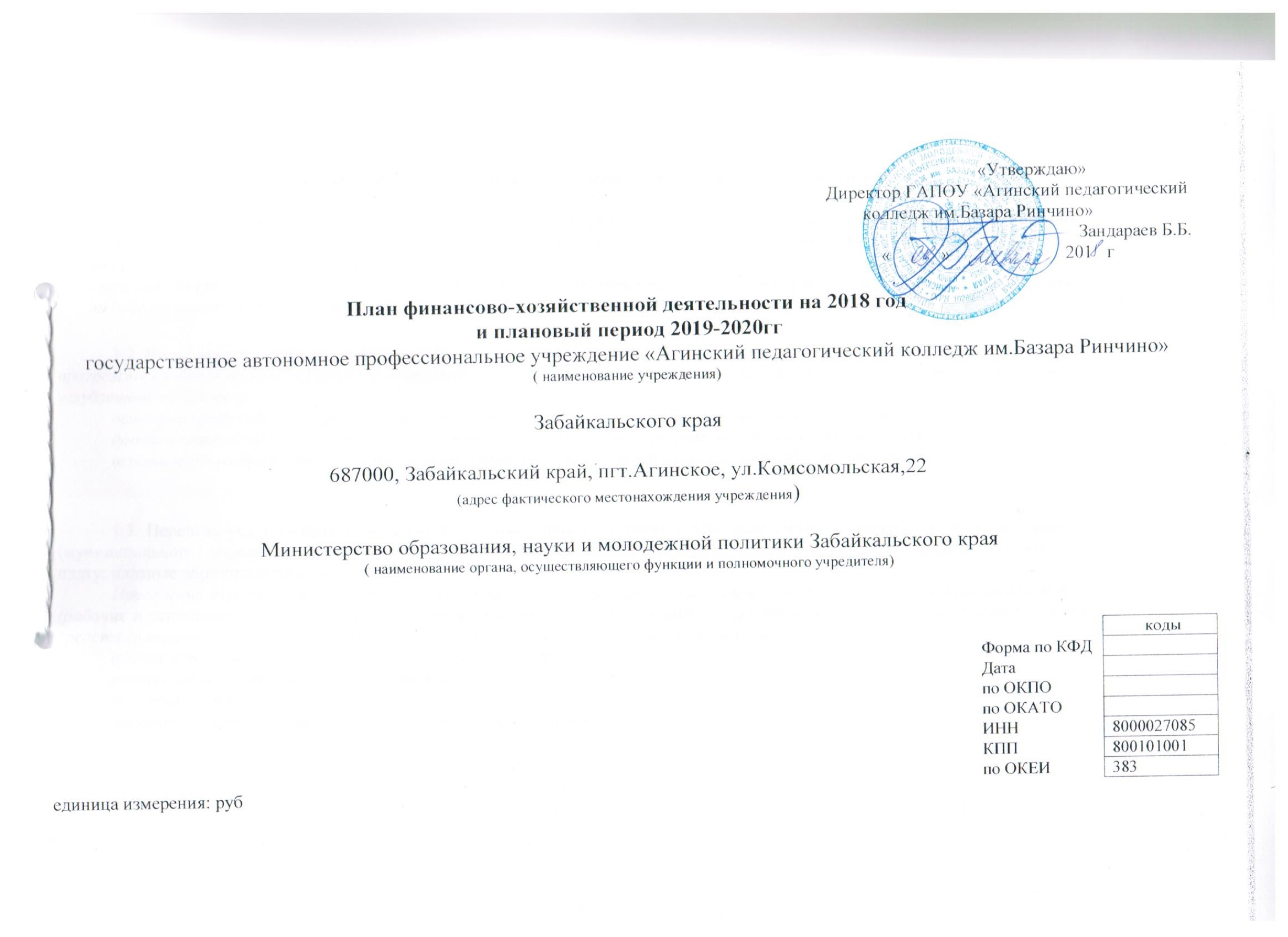                                                                                                                                                                             Таблица 1Показатели финансового состояния учреждения (подразделения)на  01 января  2018 г.(последнюю отчетную дату)б) Таблица 2 "Показатели по поступлениям и выплатам учреждения (подразделения)" (далее - Таблица 2);Таблица 2Показатели по поступлениями выплатам учреждения (подразделения)на   09  января 2018 г.б) Таблица 2 "Показатели по поступлениям и выплатам учреждения (подразделения)" (далее - Таблица 2);Таблица 2Показатели по поступлениями выплатам учреждения (подразделения)на   09  января 2019 г.б) Таблица 2 "Показатели по поступлениям и выплатам учреждения (подразделения)" (далее - Таблица 2);Таблица 2Показатели по поступлениями выплатам учреждения (подразделения)на   09  января 2020 г.Таблица 2.1Показатели выплат по расходамна закупку товаров, работ, услуг учреждения (подразделения)на 09 января  2018 г.                                                                                                                                                                                  Таблица 3Сведения о средствах, поступающихво временное распоряжение учреждения (подразделения)на ____________________________ 20__ г.(очередной финансовый год)                                                                                                                                                 Таблица 4Справочная информация                                                                                                                                                                                                                              Приложение № 1к Порядку составления и утверждения плана финансово-хозяйственной деятельности государственных учреждений, находящихся в ведении Министерства образования, науки и молодежной политики Забайкальского края                                                      УТВЕРЖДАЮ                                            _________________________________________________________   (наименование должности лица, утверждающего документ)Министерство образования, науки и молодежной политикиЗабайкальского края                                            ________________________ ________________________________                  (подпись)     (расшифровка подписи)                                            "__________" ______________________ 20__ г.                                 СВЕДЕНИЯ           ОБ ОПЕРАЦИЯХ С ЦЕЛЕВЫМИ СУБСИДИЯМИ, ПРЕДОСТАВЛЕННЫМИ          ГОСУДАРСТВЕННОМУ (МУНИЦИПАЛЬНОМУ) УЧРЕЖДЕНИЮ НА 20__ Г.                                                                                                         ┌────────────┐                                                                                                         │    КОДЫ    │                                                                                                         ├────────────┤                                                                                           Форма по ОКУД │  0501016   │                                                                                                         ├────────────┤                    от "09" января 2018 г.                                                          Дата │ 09.01.2018                                                                                                               ├────────────┤Государственное учреждение государственное автономное профессиональное образовательное учреждение        │            │(подразделение) «Агинский педагогический колледж им.Базара Ринчино» Забайкальского края          по ОКПО │            │                                                                                                         ├────────────┤                                                                                                    Дата │            │                           ИНН/КПП │8000027085/800101001        │                          представления │            │                                                                                              предыдущих │            │                                                                                                Сведений │            │                                                                                                         ├────────────┤Наименование бюджета       бюджет субъекта                                                      по ОКТМО │            │                                                                                                         ├────────────┤Наименование органа,         Министерство образования, науки и молодежной политики Забайкальского края   │            │осуществляющего функции                                                                                  ├────────────┤и полномочия учредителя                                                                  Глава по БК    │   026         │                                                                                                        ├────────────┤Наименование органа,                                                                                    │            │осуществляющего ведение                                                                                 │            │лицевого счета             Управление Федерального казначейства по Забайкальскому краю          по ОКПО │            │                                                                                                        ├────────────┤Единица измерения: руб. (с точностью до второго                                                         │            │десятичного знака)                                                                              по ОКЕИ │      383   │                                                                                                        ├────────────┤    ___________________________________                                                                 │            │     (наименование иностранной валюты)                                                           по ОКВ │            │                                                                                                        └────────────┘                                                   ┌──────────────────────┐                    Остаток средств на начало года │            -         │                                                   └──────────────────────┘                                                                  ┌───────┐                                                   Номер страницы │       │                                                                  ├───────┤                                                    Всего страниц │       │                                                                  └───────┘Руководитель _________ __Зандараев Б.Б.             (подпись) (расшифровка подписи)                                                          ┌ ─ ─ ─ ─ ─ ─ ─ ─ ─ ─ ─ ─ ─ ─ ─ ─ ─ ─ ─ ─ ─ ─ ─ ─ ─ ─ ─ ─ ─┐Руководитель                                                 ОТМЕТКА ОРГАНА, ОСУЩЕСТВЛЯЮЩЕГО ВЕДЕНИЕ ЛИЦЕВОГО СЧЕТА,финансово-                                                │               О ПРИНЯТИИ НАСТОЯЩИХ СВЕДЕНИЙ              │экономическойслужбы       _________ ____________                       │Ответственный ___________ _________ ____________ _________│             (подпись) (расшифровка                        исполнитель   (должность) (подпись) (расшифровка (телефон)                          подписи)                        │                                       подписи)           │Ответственный                                             │"__" ____________ 20__ г.                                 │исполнитель главный бухгалтер _________ Жалсапова А.      └ ─ ─ ─ ─ ─ ─ ─ ─ ─ ─ ─ ─ ─ ─ ─ ─ ─ ─ ─ ─ ─ ─ ─ ─ ─ ─ ─ ─ ─┘            (должность) (подпись) (расшифровка (телефон)                                    подписи)"__" _________ 20__ г.Приложение № 2к Порядку составления и утверждения плана финансово-хозяйственной деятельности государственных учреждений, находящихся в ведении Министерства образования, науки и молодежной политики Забайкальского краяРасчеты (обоснования) к плану финансово-хозяйственной деятельностигосударственного учреждения: ГАПОУ «Агинский педагогический колледж им.Базара Ринчино» Забайкальского края 1. Расчеты (обоснования) выплат персоналу (строка 210)Код видов расходов 026 0704 1440111427 621 11Источник финансового обеспечения  Субсидия на выполнение государственного задания1.1. Расчеты (обоснования) расходов на оплату труда1.3. Расчеты (обоснования) выплат персоналу по уходу за ребенком01.4. Расчеты (обоснования) страховых взносов на обязательное страхование в Пенсионный фонд Российской Федерации, в Фонд социального страхования Российской Федерации, в Федеральный фонд обязательного медицинского страхования2. Расчеты (обоснования) расходов на социальные и иные выплаты населениюКод видов расходов 026 0704 1440111427 621 12Источник финансового обеспечения Субсидия на выполнение государственного задания3. Расчет (обоснование) расходов на уплату налогов, сборов и иных платежейКод видов расходов 026 0704 1440111427 621 85Источник финансового обеспечения Субсидия на выполнение государственного задания5. Расчет (обоснование) прочих расходов (кроме расходов на закупку товаров, работ, услуг)Код видов расходов 026 0704 1440111427 621 Источник финансового обеспечения Субсидия на выполнение государственного задания6. Расчет (обоснование) расходов на закупку товаров, работ, услугКод видов расходов 0704 1440111427 621 223Источник финансового обеспечения Субсидия на выполнение государственного задания6.3. Расчет (обоснование) расходов на оплату коммунальных услугПриложение № 2к Порядку составления и утверждения плана финансово-хозяйственной деятельности государственных учреждений, находящихся в ведении Министерства образования, науки и молодежной политики Забайкальского краяРасчеты (обоснования) к плану финансово-хозяйственной деятельностигосударственного учреждения ГАПОУ «Агинский педагогический колледж им.Базара Ринчино»1. Расчеты (обоснования) выплат персоналу (строка 210)Код видов расходов 026 0704 0000000000 11Источник финансового обеспечения  Собственные доходы учреждения1.1. Расчеты (обоснования) расходов на оплату труда1.2. Расчеты (обоснования) выплат персоналу при направлении в служебные командировки1.3. Расчеты (обоснования) выплат персоналу по уходу за ребенком1.4. Расчеты (обоснования) страховых взносов на обязательное страхование в Пенсионный фонд Российской Федерации, в Фонд социального страхования Российской Федерации, в Федеральный фонд обязательного медицинского страхования    --------------------------------    <*>   Указываются   страховые  тарифы,  дифференцированные  по  классам профессионального  риска,  установленные  Федеральным законом от 22 декабря 2005   г.    N  179-ФЗ  "О  страховых  тарифах  на  обязательное социальное страхование  от  несчастных  случаев  на  производстве  и  профессиональных заболеваний  на  2006 год" (Собрание законодательства Российской Федерации,2005, N 52, ст. 5592; 2015, N 51, ст. 7233).2. Расчеты (обоснования) расходов на социальные и иные выплаты населениюКод видов расходов 026 0704 0000000000 Источник финансового обеспечения Собственные доходы3. Расчет (обоснование) расходов на уплату налогов, сборов и иных платежейКод видов расходов 026 0704 0000000000 85Источник финансового обеспечения Собственные доходы4. Расчет (обоснование) расходов на безвозмездные перечисления организациямКод видов расходов 026 0704 0000000000 Источник финансового обеспечения Собственные расходы5. Расчет (обоснование) прочих расходов (кроме расходов на закупку товаров, работ, услуг)Код видов расходов 026 0704 0000000000 85Источник финансового обеспечения Собственные расходы6. Расчет (обоснование) расходов на закупку товаров, работ, услугКод видов расходов 026 0704 0000000000 244Источник финансового обеспечения  Собственные доходы6.1. Расчет (обоснование) расходов на оплату услуг связи6.2. Расчет (обоснование) расходов на оплату транспортных услуг6.3. Расчет (обоснование) расходов на оплату коммунальных услуг6.4. Расчет (обоснование) расходов на оплату аренды имущества6.5. Расчет (обоснование) расходов на оплату работ, услуг по содержанию имущества6.6. Расчет (обоснование) расходов на оплату прочих работ, услуг        6.7. Расчет (обоснование) расходов на приобретение основных средств, материальных запасовI. Основные сведения о деятельности государственного (муниципального) учреждения I. Основные сведения о деятельности государственного (муниципального) учреждения I. Основные сведения о деятельности государственного (муниципального) учреждения I. Основные сведения о деятельности государственного (муниципального) учреждения I. Основные сведения о деятельности государственного (муниципального) учреждения I. Основные сведения о деятельности государственного (муниципального) учреждения I. Основные сведения о деятельности государственного (муниципального) учреждения I. Основные сведения о деятельности государственного (муниципального) учреждения I. Основные сведения о деятельности государственного (муниципального) учреждения I. Основные сведения о деятельности государственного (муниципального) учреждения I. Основные сведения о деятельности государственного (муниципального) учреждения I. Основные сведения о деятельности государственного (муниципального) учреждения I. Основные сведения о деятельности государственного (муниципального) учреждения I. Основные сведения о деятельности государственного (муниципального) учреждения I. Основные сведения о деятельности государственного (муниципального) учреждения I. Основные сведения о деятельности государственного (муниципального) учреждения I. Основные сведения о деятельности государственного (муниципального) учреждения I. Основные сведения о деятельности государственного (муниципального) учреждения I. Основные сведения о деятельности государственного (муниципального) учреждения I. Основные сведения о деятельности государственного (муниципального) учреждения I. Основные сведения о деятельности государственного (муниципального) учреждения I. Основные сведения о деятельности государственного (муниципального) учреждения I. Основные сведения о деятельности государственного (муниципального) учреждения I. Основные сведения о деятельности государственного (муниципального) учреждения I. Основные сведения о деятельности государственного (муниципального) учреждения I. Основные сведения о деятельности государственного (муниципального) учреждения I. Основные сведения о деятельности государственного (муниципального) учреждения I. Основные сведения о деятельности государственного (муниципального) учреждения I. Основные сведения о деятельности государственного (муниципального) учреждения I. Основные сведения о деятельности государственного (муниципального) учреждения I. Основные сведения о деятельности государственного (муниципального) учреждения I. Основные сведения о деятельности государственного (муниципального) учреждения I. Основные сведения о деятельности государственного (муниципального) учреждения I. Основные сведения о деятельности государственного (муниципального) учреждения I. Основные сведения о деятельности государственного (муниципального) учреждения I. Основные сведения о деятельности государственного (муниципального) учреждения I. Основные сведения о деятельности государственного (муниципального) учреждения I. Основные сведения о деятельности государственного (муниципального) учреждения I. Основные сведения о деятельности государственного (муниципального) учреждения I. Основные сведения о деятельности государственного (муниципального) учреждения I. Основные сведения о деятельности государственного (муниципального) учреждения I. Основные сведения о деятельности государственного (муниципального) учреждения I. Основные сведения о деятельности государственного (муниципального) учреждения I. Основные сведения о деятельности государственного (муниципального) учреждения I. Основные сведения о деятельности государственного (муниципального) учреждения I. Основные сведения о деятельности государственного (муниципального) учреждения I. Основные сведения о деятельности государственного (муниципального) учреждения I. Основные сведения о деятельности государственного (муниципального) учреждения I. Основные сведения о деятельности государственного (муниципального) учреждения I. Основные сведения о деятельности государственного (муниципального) учреждения I. Основные сведения о деятельности государственного (муниципального) учреждения I. Основные сведения о деятельности государственного (муниципального) учреждения I. Основные сведения о деятельности государственного (муниципального) учреждения I. Основные сведения о деятельности государственного (муниципального) учреждения I. Основные сведения о деятельности государственного (муниципального) учреждения I. Основные сведения о деятельности государственного (муниципального) учреждения I. Основные сведения о деятельности государственного (муниципального) учреждения I. Основные сведения о деятельности государственного (муниципального) учреждения I. Основные сведения о деятельности государственного (муниципального) учреждения I. Основные сведения о деятельности государственного (муниципального) учреждения I. Основные сведения о деятельности государственного (муниципального) учреждения I. Основные сведения о деятельности государственного (муниципального) учреждения Цели деятельности государственного (муниципального) учреждения: -подготовка работников квалифицированного труда по всем основным направлениям общественно полезной деятельности на базе основного общего и среднего( полного) общего или начального профессионального образования;- подготовка специалистов среднего звена, удовлетворение потребностей личности в углублении и расширении образования на базе основного общего, среднего (полного) общего или начального профессионального образования. Цели деятельности государственного (муниципального) учреждения: -подготовка работников квалифицированного труда по всем основным направлениям общественно полезной деятельности на базе основного общего и среднего( полного) общего или начального профессионального образования;- подготовка специалистов среднего звена, удовлетворение потребностей личности в углублении и расширении образования на базе основного общего, среднего (полного) общего или начального профессионального образования. Цели деятельности государственного (муниципального) учреждения: -подготовка работников квалифицированного труда по всем основным направлениям общественно полезной деятельности на базе основного общего и среднего( полного) общего или начального профессионального образования;- подготовка специалистов среднего звена, удовлетворение потребностей личности в углублении и расширении образования на базе основного общего, среднего (полного) общего или начального профессионального образования. Цели деятельности государственного (муниципального) учреждения: -подготовка работников квалифицированного труда по всем основным направлениям общественно полезной деятельности на базе основного общего и среднего( полного) общего или начального профессионального образования;- подготовка специалистов среднего звена, удовлетворение потребностей личности в углублении и расширении образования на базе основного общего, среднего (полного) общего или начального профессионального образования. Цели деятельности государственного (муниципального) учреждения: -подготовка работников квалифицированного труда по всем основным направлениям общественно полезной деятельности на базе основного общего и среднего( полного) общего или начального профессионального образования;- подготовка специалистов среднего звена, удовлетворение потребностей личности в углублении и расширении образования на базе основного общего, среднего (полного) общего или начального профессионального образования. Цели деятельности государственного (муниципального) учреждения: -подготовка работников квалифицированного труда по всем основным направлениям общественно полезной деятельности на базе основного общего и среднего( полного) общего или начального профессионального образования;- подготовка специалистов среднего звена, удовлетворение потребностей личности в углублении и расширении образования на базе основного общего, среднего (полного) общего или начального профессионального образования. Цели деятельности государственного (муниципального) учреждения: -подготовка работников квалифицированного труда по всем основным направлениям общественно полезной деятельности на базе основного общего и среднего( полного) общего или начального профессионального образования;- подготовка специалистов среднего звена, удовлетворение потребностей личности в углублении и расширении образования на базе основного общего, среднего (полного) общего или начального профессионального образования. Цели деятельности государственного (муниципального) учреждения: -подготовка работников квалифицированного труда по всем основным направлениям общественно полезной деятельности на базе основного общего и среднего( полного) общего или начального профессионального образования;- подготовка специалистов среднего звена, удовлетворение потребностей личности в углублении и расширении образования на базе основного общего, среднего (полного) общего или начального профессионального образования. Цели деятельности государственного (муниципального) учреждения: -подготовка работников квалифицированного труда по всем основным направлениям общественно полезной деятельности на базе основного общего и среднего( полного) общего или начального профессионального образования;- подготовка специалистов среднего звена, удовлетворение потребностей личности в углублении и расширении образования на базе основного общего, среднего (полного) общего или начального профессионального образования. Цели деятельности государственного (муниципального) учреждения: -подготовка работников квалифицированного труда по всем основным направлениям общественно полезной деятельности на базе основного общего и среднего( полного) общего или начального профессионального образования;- подготовка специалистов среднего звена, удовлетворение потребностей личности в углублении и расширении образования на базе основного общего, среднего (полного) общего или начального профессионального образования. Цели деятельности государственного (муниципального) учреждения: -подготовка работников квалифицированного труда по всем основным направлениям общественно полезной деятельности на базе основного общего и среднего( полного) общего или начального профессионального образования;- подготовка специалистов среднего звена, удовлетворение потребностей личности в углублении и расширении образования на базе основного общего, среднего (полного) общего или начального профессионального образования. Цели деятельности государственного (муниципального) учреждения: -подготовка работников квалифицированного труда по всем основным направлениям общественно полезной деятельности на базе основного общего и среднего( полного) общего или начального профессионального образования;- подготовка специалистов среднего звена, удовлетворение потребностей личности в углублении и расширении образования на базе основного общего, среднего (полного) общего или начального профессионального образования. Цели деятельности государственного (муниципального) учреждения: -подготовка работников квалифицированного труда по всем основным направлениям общественно полезной деятельности на базе основного общего и среднего( полного) общего или начального профессионального образования;- подготовка специалистов среднего звена, удовлетворение потребностей личности в углублении и расширении образования на базе основного общего, среднего (полного) общего или начального профессионального образования. Цели деятельности государственного (муниципального) учреждения: -подготовка работников квалифицированного труда по всем основным направлениям общественно полезной деятельности на базе основного общего и среднего( полного) общего или начального профессионального образования;- подготовка специалистов среднего звена, удовлетворение потребностей личности в углублении и расширении образования на базе основного общего, среднего (полного) общего или начального профессионального образования. Цели деятельности государственного (муниципального) учреждения: -подготовка работников квалифицированного труда по всем основным направлениям общественно полезной деятельности на базе основного общего и среднего( полного) общего или начального профессионального образования;- подготовка специалистов среднего звена, удовлетворение потребностей личности в углублении и расширении образования на базе основного общего, среднего (полного) общего или начального профессионального образования. Цели деятельности государственного (муниципального) учреждения: -подготовка работников квалифицированного труда по всем основным направлениям общественно полезной деятельности на базе основного общего и среднего( полного) общего или начального профессионального образования;- подготовка специалистов среднего звена, удовлетворение потребностей личности в углублении и расширении образования на базе основного общего, среднего (полного) общего или начального профессионального образования. Цели деятельности государственного (муниципального) учреждения: -подготовка работников квалифицированного труда по всем основным направлениям общественно полезной деятельности на базе основного общего и среднего( полного) общего или начального профессионального образования;- подготовка специалистов среднего звена, удовлетворение потребностей личности в углублении и расширении образования на базе основного общего, среднего (полного) общего или начального профессионального образования. Цели деятельности государственного (муниципального) учреждения: -подготовка работников квалифицированного труда по всем основным направлениям общественно полезной деятельности на базе основного общего и среднего( полного) общего или начального профессионального образования;- подготовка специалистов среднего звена, удовлетворение потребностей личности в углублении и расширении образования на базе основного общего, среднего (полного) общего или начального профессионального образования. Цели деятельности государственного (муниципального) учреждения: -подготовка работников квалифицированного труда по всем основным направлениям общественно полезной деятельности на базе основного общего и среднего( полного) общего или начального профессионального образования;- подготовка специалистов среднего звена, удовлетворение потребностей личности в углублении и расширении образования на базе основного общего, среднего (полного) общего или начального профессионального образования. Цели деятельности государственного (муниципального) учреждения: -подготовка работников квалифицированного труда по всем основным направлениям общественно полезной деятельности на базе основного общего и среднего( полного) общего или начального профессионального образования;- подготовка специалистов среднего звена, удовлетворение потребностей личности в углублении и расширении образования на базе основного общего, среднего (полного) общего или начального профессионального образования. Цели деятельности государственного (муниципального) учреждения: -подготовка работников квалифицированного труда по всем основным направлениям общественно полезной деятельности на базе основного общего и среднего( полного) общего или начального профессионального образования;- подготовка специалистов среднего звена, удовлетворение потребностей личности в углублении и расширении образования на базе основного общего, среднего (полного) общего или начального профессионального образования. Цели деятельности государственного (муниципального) учреждения: -подготовка работников квалифицированного труда по всем основным направлениям общественно полезной деятельности на базе основного общего и среднего( полного) общего или начального профессионального образования;- подготовка специалистов среднего звена, удовлетворение потребностей личности в углублении и расширении образования на базе основного общего, среднего (полного) общего или начального профессионального образования. Цели деятельности государственного (муниципального) учреждения: -подготовка работников квалифицированного труда по всем основным направлениям общественно полезной деятельности на базе основного общего и среднего( полного) общего или начального профессионального образования;- подготовка специалистов среднего звена, удовлетворение потребностей личности в углублении и расширении образования на базе основного общего, среднего (полного) общего или начального профессионального образования. Цели деятельности государственного (муниципального) учреждения: -подготовка работников квалифицированного труда по всем основным направлениям общественно полезной деятельности на базе основного общего и среднего( полного) общего или начального профессионального образования;- подготовка специалистов среднего звена, удовлетворение потребностей личности в углублении и расширении образования на базе основного общего, среднего (полного) общего или начального профессионального образования. Цели деятельности государственного (муниципального) учреждения: -подготовка работников квалифицированного труда по всем основным направлениям общественно полезной деятельности на базе основного общего и среднего( полного) общего или начального профессионального образования;- подготовка специалистов среднего звена, удовлетворение потребностей личности в углублении и расширении образования на базе основного общего, среднего (полного) общего или начального профессионального образования. Цели деятельности государственного (муниципального) учреждения: -подготовка работников квалифицированного труда по всем основным направлениям общественно полезной деятельности на базе основного общего и среднего( полного) общего или начального профессионального образования;- подготовка специалистов среднего звена, удовлетворение потребностей личности в углублении и расширении образования на базе основного общего, среднего (полного) общего или начального профессионального образования. Цели деятельности государственного (муниципального) учреждения: -подготовка работников квалифицированного труда по всем основным направлениям общественно полезной деятельности на базе основного общего и среднего( полного) общего или начального профессионального образования;- подготовка специалистов среднего звена, удовлетворение потребностей личности в углублении и расширении образования на базе основного общего, среднего (полного) общего или начального профессионального образования. Цели деятельности государственного (муниципального) учреждения: -подготовка работников квалифицированного труда по всем основным направлениям общественно полезной деятельности на базе основного общего и среднего( полного) общего или начального профессионального образования;- подготовка специалистов среднего звена, удовлетворение потребностей личности в углублении и расширении образования на базе основного общего, среднего (полного) общего или начального профессионального образования. Цели деятельности государственного (муниципального) учреждения: -подготовка работников квалифицированного труда по всем основным направлениям общественно полезной деятельности на базе основного общего и среднего( полного) общего или начального профессионального образования;- подготовка специалистов среднего звена, удовлетворение потребностей личности в углублении и расширении образования на базе основного общего, среднего (полного) общего или начального профессионального образования. Цели деятельности государственного (муниципального) учреждения: -подготовка работников квалифицированного труда по всем основным направлениям общественно полезной деятельности на базе основного общего и среднего( полного) общего или начального профессионального образования;- подготовка специалистов среднего звена, удовлетворение потребностей личности в углублении и расширении образования на базе основного общего, среднего (полного) общего или начального профессионального образования. Цели деятельности государственного (муниципального) учреждения: -подготовка работников квалифицированного труда по всем основным направлениям общественно полезной деятельности на базе основного общего и среднего( полного) общего или начального профессионального образования;- подготовка специалистов среднего звена, удовлетворение потребностей личности в углублении и расширении образования на базе основного общего, среднего (полного) общего или начального профессионального образования. Цели деятельности государственного (муниципального) учреждения: -подготовка работников квалифицированного труда по всем основным направлениям общественно полезной деятельности на базе основного общего и среднего( полного) общего или начального профессионального образования;- подготовка специалистов среднего звена, удовлетворение потребностей личности в углублении и расширении образования на базе основного общего, среднего (полного) общего или начального профессионального образования. Цели деятельности государственного (муниципального) учреждения: -подготовка работников квалифицированного труда по всем основным направлениям общественно полезной деятельности на базе основного общего и среднего( полного) общего или начального профессионального образования;- подготовка специалистов среднего звена, удовлетворение потребностей личности в углублении и расширении образования на базе основного общего, среднего (полного) общего или начального профессионального образования. Цели деятельности государственного (муниципального) учреждения: -подготовка работников квалифицированного труда по всем основным направлениям общественно полезной деятельности на базе основного общего и среднего( полного) общего или начального профессионального образования;- подготовка специалистов среднего звена, удовлетворение потребностей личности в углублении и расширении образования на базе основного общего, среднего (полного) общего или начального профессионального образования. Цели деятельности государственного (муниципального) учреждения: -подготовка работников квалифицированного труда по всем основным направлениям общественно полезной деятельности на базе основного общего и среднего( полного) общего или начального профессионального образования;- подготовка специалистов среднего звена, удовлетворение потребностей личности в углублении и расширении образования на базе основного общего, среднего (полного) общего или начального профессионального образования. Цели деятельности государственного (муниципального) учреждения: -подготовка работников квалифицированного труда по всем основным направлениям общественно полезной деятельности на базе основного общего и среднего( полного) общего или начального профессионального образования;- подготовка специалистов среднего звена, удовлетворение потребностей личности в углублении и расширении образования на базе основного общего, среднего (полного) общего или начального профессионального образования. Цели деятельности государственного (муниципального) учреждения: -подготовка работников квалифицированного труда по всем основным направлениям общественно полезной деятельности на базе основного общего и среднего( полного) общего или начального профессионального образования;- подготовка специалистов среднего звена, удовлетворение потребностей личности в углублении и расширении образования на базе основного общего, среднего (полного) общего или начального профессионального образования. Цели деятельности государственного (муниципального) учреждения: -подготовка работников квалифицированного труда по всем основным направлениям общественно полезной деятельности на базе основного общего и среднего( полного) общего или начального профессионального образования;- подготовка специалистов среднего звена, удовлетворение потребностей личности в углублении и расширении образования на базе основного общего, среднего (полного) общего или начального профессионального образования. Цели деятельности государственного (муниципального) учреждения: -подготовка работников квалифицированного труда по всем основным направлениям общественно полезной деятельности на базе основного общего и среднего( полного) общего или начального профессионального образования;- подготовка специалистов среднего звена, удовлетворение потребностей личности в углублении и расширении образования на базе основного общего, среднего (полного) общего или начального профессионального образования. Цели деятельности государственного (муниципального) учреждения: -подготовка работников квалифицированного труда по всем основным направлениям общественно полезной деятельности на базе основного общего и среднего( полного) общего или начального профессионального образования;- подготовка специалистов среднего звена, удовлетворение потребностей личности в углублении и расширении образования на базе основного общего, среднего (полного) общего или начального профессионального образования. Цели деятельности государственного (муниципального) учреждения: -подготовка работников квалифицированного труда по всем основным направлениям общественно полезной деятельности на базе основного общего и среднего( полного) общего или начального профессионального образования;- подготовка специалистов среднего звена, удовлетворение потребностей личности в углублении и расширении образования на базе основного общего, среднего (полного) общего или начального профессионального образования. Цели деятельности государственного (муниципального) учреждения: -подготовка работников квалифицированного труда по всем основным направлениям общественно полезной деятельности на базе основного общего и среднего( полного) общего или начального профессионального образования;- подготовка специалистов среднего звена, удовлетворение потребностей личности в углублении и расширении образования на базе основного общего, среднего (полного) общего или начального профессионального образования. Цели деятельности государственного (муниципального) учреждения: -подготовка работников квалифицированного труда по всем основным направлениям общественно полезной деятельности на базе основного общего и среднего( полного) общего или начального профессионального образования;- подготовка специалистов среднего звена, удовлетворение потребностей личности в углублении и расширении образования на базе основного общего, среднего (полного) общего или начального профессионального образования. Цели деятельности государственного (муниципального) учреждения: -подготовка работников квалифицированного труда по всем основным направлениям общественно полезной деятельности на базе основного общего и среднего( полного) общего или начального профессионального образования;- подготовка специалистов среднего звена, удовлетворение потребностей личности в углублении и расширении образования на базе основного общего, среднего (полного) общего или начального профессионального образования. Цели деятельности государственного (муниципального) учреждения: -подготовка работников квалифицированного труда по всем основным направлениям общественно полезной деятельности на базе основного общего и среднего( полного) общего или начального профессионального образования;- подготовка специалистов среднего звена, удовлетворение потребностей личности в углублении и расширении образования на базе основного общего, среднего (полного) общего или начального профессионального образования. Цели деятельности государственного (муниципального) учреждения: -подготовка работников квалифицированного труда по всем основным направлениям общественно полезной деятельности на базе основного общего и среднего( полного) общего или начального профессионального образования;- подготовка специалистов среднего звена, удовлетворение потребностей личности в углублении и расширении образования на базе основного общего, среднего (полного) общего или начального профессионального образования. Цели деятельности государственного (муниципального) учреждения: -подготовка работников квалифицированного труда по всем основным направлениям общественно полезной деятельности на базе основного общего и среднего( полного) общего или начального профессионального образования;- подготовка специалистов среднего звена, удовлетворение потребностей личности в углублении и расширении образования на базе основного общего, среднего (полного) общего или начального профессионального образования. Цели деятельности государственного (муниципального) учреждения: -подготовка работников квалифицированного труда по всем основным направлениям общественно полезной деятельности на базе основного общего и среднего( полного) общего или начального профессионального образования;- подготовка специалистов среднего звена, удовлетворение потребностей личности в углублении и расширении образования на базе основного общего, среднего (полного) общего или начального профессионального образования. Цели деятельности государственного (муниципального) учреждения: -подготовка работников квалифицированного труда по всем основным направлениям общественно полезной деятельности на базе основного общего и среднего( полного) общего или начального профессионального образования;- подготовка специалистов среднего звена, удовлетворение потребностей личности в углублении и расширении образования на базе основного общего, среднего (полного) общего или начального профессионального образования. Цели деятельности государственного (муниципального) учреждения: -подготовка работников квалифицированного труда по всем основным направлениям общественно полезной деятельности на базе основного общего и среднего( полного) общего или начального профессионального образования;- подготовка специалистов среднего звена, удовлетворение потребностей личности в углублении и расширении образования на базе основного общего, среднего (полного) общего или начального профессионального образования. Цели деятельности государственного (муниципального) учреждения: -подготовка работников квалифицированного труда по всем основным направлениям общественно полезной деятельности на базе основного общего и среднего( полного) общего или начального профессионального образования;- подготовка специалистов среднего звена, удовлетворение потребностей личности в углублении и расширении образования на базе основного общего, среднего (полного) общего или начального профессионального образования. Цели деятельности государственного (муниципального) учреждения: -подготовка работников квалифицированного труда по всем основным направлениям общественно полезной деятельности на базе основного общего и среднего( полного) общего или начального профессионального образования;- подготовка специалистов среднего звена, удовлетворение потребностей личности в углублении и расширении образования на базе основного общего, среднего (полного) общего или начального профессионального образования. Цели деятельности государственного (муниципального) учреждения: -подготовка работников квалифицированного труда по всем основным направлениям общественно полезной деятельности на базе основного общего и среднего( полного) общего или начального профессионального образования;- подготовка специалистов среднего звена, удовлетворение потребностей личности в углублении и расширении образования на базе основного общего, среднего (полного) общего или начального профессионального образования. Цели деятельности государственного (муниципального) учреждения: -подготовка работников квалифицированного труда по всем основным направлениям общественно полезной деятельности на базе основного общего и среднего( полного) общего или начального профессионального образования;- подготовка специалистов среднего звена, удовлетворение потребностей личности в углублении и расширении образования на базе основного общего, среднего (полного) общего или начального профессионального образования. Цели деятельности государственного (муниципального) учреждения: -подготовка работников квалифицированного труда по всем основным направлениям общественно полезной деятельности на базе основного общего и среднего( полного) общего или начального профессионального образования;- подготовка специалистов среднего звена, удовлетворение потребностей личности в углублении и расширении образования на базе основного общего, среднего (полного) общего или начального профессионального образования. Цели деятельности государственного (муниципального) учреждения: -подготовка работников квалифицированного труда по всем основным направлениям общественно полезной деятельности на базе основного общего и среднего( полного) общего или начального профессионального образования;- подготовка специалистов среднего звена, удовлетворение потребностей личности в углублении и расширении образования на базе основного общего, среднего (полного) общего или начального профессионального образования. Цели деятельности государственного (муниципального) учреждения: -подготовка работников квалифицированного труда по всем основным направлениям общественно полезной деятельности на базе основного общего и среднего( полного) общего или начального профессионального образования;- подготовка специалистов среднего звена, удовлетворение потребностей личности в углублении и расширении образования на базе основного общего, среднего (полного) общего или начального профессионального образования. Цели деятельности государственного (муниципального) учреждения: -подготовка работников квалифицированного труда по всем основным направлениям общественно полезной деятельности на базе основного общего и среднего( полного) общего или начального профессионального образования;- подготовка специалистов среднего звена, удовлетворение потребностей личности в углублении и расширении образования на базе основного общего, среднего (полного) общего или начального профессионального образования. Цели деятельности государственного (муниципального) учреждения: -подготовка работников квалифицированного труда по всем основным направлениям общественно полезной деятельности на базе основного общего и среднего( полного) общего или начального профессионального образования;- подготовка специалистов среднего звена, удовлетворение потребностей личности в углублении и расширении образования на базе основного общего, среднего (полного) общего или начального профессионального образования. Цели деятельности государственного (муниципального) учреждения: -подготовка работников квалифицированного труда по всем основным направлениям общественно полезной деятельности на базе основного общего и среднего( полного) общего или начального профессионального образования;- подготовка специалистов среднего звена, удовлетворение потребностей личности в углублении и расширении образования на базе основного общего, среднего (полного) общего или начального профессионального образования. Цели деятельности государственного (муниципального) учреждения: -подготовка работников квалифицированного труда по всем основным направлениям общественно полезной деятельности на базе основного общего и среднего( полного) общего или начального профессионального образования;- подготовка специалистов среднего звена, удовлетворение потребностей личности в углублении и расширении образования на базе основного общего, среднего (полного) общего или начального профессионального образования. Цели деятельности государственного (муниципального) учреждения: -подготовка работников квалифицированного труда по всем основным направлениям общественно полезной деятельности на базе основного общего и среднего( полного) общего или начального профессионального образования;- подготовка специалистов среднего звена, удовлетворение потребностей личности в углублении и расширении образования на базе основного общего, среднего (полного) общего или начального профессионального образования. 1.2. Виды деятельности  государственного (муниципального) учреждения : основные профессиональные образовательные программы среднего профессионального образования базовой подготовки и программы среднего профессионального образования углубленной подготовки;основные профессиональные образовательные программы начального профессионального образования;дополнительные профессиональные образовательные программы: программы повышения квалификации;основные общеобразовательные программы: образовательные программы среднего общего образования1.2. Виды деятельности  государственного (муниципального) учреждения : основные профессиональные образовательные программы среднего профессионального образования базовой подготовки и программы среднего профессионального образования углубленной подготовки;основные профессиональные образовательные программы начального профессионального образования;дополнительные профессиональные образовательные программы: программы повышения квалификации;основные общеобразовательные программы: образовательные программы среднего общего образования1.2. Виды деятельности  государственного (муниципального) учреждения : основные профессиональные образовательные программы среднего профессионального образования базовой подготовки и программы среднего профессионального образования углубленной подготовки;основные профессиональные образовательные программы начального профессионального образования;дополнительные профессиональные образовательные программы: программы повышения квалификации;основные общеобразовательные программы: образовательные программы среднего общего образования1.2. Виды деятельности  государственного (муниципального) учреждения : основные профессиональные образовательные программы среднего профессионального образования базовой подготовки и программы среднего профессионального образования углубленной подготовки;основные профессиональные образовательные программы начального профессионального образования;дополнительные профессиональные образовательные программы: программы повышения квалификации;основные общеобразовательные программы: образовательные программы среднего общего образования1.2. Виды деятельности  государственного (муниципального) учреждения : основные профессиональные образовательные программы среднего профессионального образования базовой подготовки и программы среднего профессионального образования углубленной подготовки;основные профессиональные образовательные программы начального профессионального образования;дополнительные профессиональные образовательные программы: программы повышения квалификации;основные общеобразовательные программы: образовательные программы среднего общего образования1.2. Виды деятельности  государственного (муниципального) учреждения : основные профессиональные образовательные программы среднего профессионального образования базовой подготовки и программы среднего профессионального образования углубленной подготовки;основные профессиональные образовательные программы начального профессионального образования;дополнительные профессиональные образовательные программы: программы повышения квалификации;основные общеобразовательные программы: образовательные программы среднего общего образования1.2. Виды деятельности  государственного (муниципального) учреждения : основные профессиональные образовательные программы среднего профессионального образования базовой подготовки и программы среднего профессионального образования углубленной подготовки;основные профессиональные образовательные программы начального профессионального образования;дополнительные профессиональные образовательные программы: программы повышения квалификации;основные общеобразовательные программы: образовательные программы среднего общего образования1.2. Виды деятельности  государственного (муниципального) учреждения : основные профессиональные образовательные программы среднего профессионального образования базовой подготовки и программы среднего профессионального образования углубленной подготовки;основные профессиональные образовательные программы начального профессионального образования;дополнительные профессиональные образовательные программы: программы повышения квалификации;основные общеобразовательные программы: образовательные программы среднего общего образования1.2. Виды деятельности  государственного (муниципального) учреждения : основные профессиональные образовательные программы среднего профессионального образования базовой подготовки и программы среднего профессионального образования углубленной подготовки;основные профессиональные образовательные программы начального профессионального образования;дополнительные профессиональные образовательные программы: программы повышения квалификации;основные общеобразовательные программы: образовательные программы среднего общего образования1.2. Виды деятельности  государственного (муниципального) учреждения : основные профессиональные образовательные программы среднего профессионального образования базовой подготовки и программы среднего профессионального образования углубленной подготовки;основные профессиональные образовательные программы начального профессионального образования;дополнительные профессиональные образовательные программы: программы повышения квалификации;основные общеобразовательные программы: образовательные программы среднего общего образования1.2. Виды деятельности  государственного (муниципального) учреждения : основные профессиональные образовательные программы среднего профессионального образования базовой подготовки и программы среднего профессионального образования углубленной подготовки;основные профессиональные образовательные программы начального профессионального образования;дополнительные профессиональные образовательные программы: программы повышения квалификации;основные общеобразовательные программы: образовательные программы среднего общего образования1.2. Виды деятельности  государственного (муниципального) учреждения : основные профессиональные образовательные программы среднего профессионального образования базовой подготовки и программы среднего профессионального образования углубленной подготовки;основные профессиональные образовательные программы начального профессионального образования;дополнительные профессиональные образовательные программы: программы повышения квалификации;основные общеобразовательные программы: образовательные программы среднего общего образования1.2. Виды деятельности  государственного (муниципального) учреждения : основные профессиональные образовательные программы среднего профессионального образования базовой подготовки и программы среднего профессионального образования углубленной подготовки;основные профессиональные образовательные программы начального профессионального образования;дополнительные профессиональные образовательные программы: программы повышения квалификации;основные общеобразовательные программы: образовательные программы среднего общего образования1.2. Виды деятельности  государственного (муниципального) учреждения : основные профессиональные образовательные программы среднего профессионального образования базовой подготовки и программы среднего профессионального образования углубленной подготовки;основные профессиональные образовательные программы начального профессионального образования;дополнительные профессиональные образовательные программы: программы повышения квалификации;основные общеобразовательные программы: образовательные программы среднего общего образования1.2. Виды деятельности  государственного (муниципального) учреждения : основные профессиональные образовательные программы среднего профессионального образования базовой подготовки и программы среднего профессионального образования углубленной подготовки;основные профессиональные образовательные программы начального профессионального образования;дополнительные профессиональные образовательные программы: программы повышения квалификации;основные общеобразовательные программы: образовательные программы среднего общего образования1.2. Виды деятельности  государственного (муниципального) учреждения : основные профессиональные образовательные программы среднего профессионального образования базовой подготовки и программы среднего профессионального образования углубленной подготовки;основные профессиональные образовательные программы начального профессионального образования;дополнительные профессиональные образовательные программы: программы повышения квалификации;основные общеобразовательные программы: образовательные программы среднего общего образования1.2. Виды деятельности  государственного (муниципального) учреждения : основные профессиональные образовательные программы среднего профессионального образования базовой подготовки и программы среднего профессионального образования углубленной подготовки;основные профессиональные образовательные программы начального профессионального образования;дополнительные профессиональные образовательные программы: программы повышения квалификации;основные общеобразовательные программы: образовательные программы среднего общего образования1.2. Виды деятельности  государственного (муниципального) учреждения : основные профессиональные образовательные программы среднего профессионального образования базовой подготовки и программы среднего профессионального образования углубленной подготовки;основные профессиональные образовательные программы начального профессионального образования;дополнительные профессиональные образовательные программы: программы повышения квалификации;основные общеобразовательные программы: образовательные программы среднего общего образования1.2. Виды деятельности  государственного (муниципального) учреждения : основные профессиональные образовательные программы среднего профессионального образования базовой подготовки и программы среднего профессионального образования углубленной подготовки;основные профессиональные образовательные программы начального профессионального образования;дополнительные профессиональные образовательные программы: программы повышения квалификации;основные общеобразовательные программы: образовательные программы среднего общего образования1.2. Виды деятельности  государственного (муниципального) учреждения : основные профессиональные образовательные программы среднего профессионального образования базовой подготовки и программы среднего профессионального образования углубленной подготовки;основные профессиональные образовательные программы начального профессионального образования;дополнительные профессиональные образовательные программы: программы повышения квалификации;основные общеобразовательные программы: образовательные программы среднего общего образования1.2. Виды деятельности  государственного (муниципального) учреждения : основные профессиональные образовательные программы среднего профессионального образования базовой подготовки и программы среднего профессионального образования углубленной подготовки;основные профессиональные образовательные программы начального профессионального образования;дополнительные профессиональные образовательные программы: программы повышения квалификации;основные общеобразовательные программы: образовательные программы среднего общего образования1.2. Виды деятельности  государственного (муниципального) учреждения : основные профессиональные образовательные программы среднего профессионального образования базовой подготовки и программы среднего профессионального образования углубленной подготовки;основные профессиональные образовательные программы начального профессионального образования;дополнительные профессиональные образовательные программы: программы повышения квалификации;основные общеобразовательные программы: образовательные программы среднего общего образования1.2. Виды деятельности  государственного (муниципального) учреждения : основные профессиональные образовательные программы среднего профессионального образования базовой подготовки и программы среднего профессионального образования углубленной подготовки;основные профессиональные образовательные программы начального профессионального образования;дополнительные профессиональные образовательные программы: программы повышения квалификации;основные общеобразовательные программы: образовательные программы среднего общего образования1.2. Виды деятельности  государственного (муниципального) учреждения : основные профессиональные образовательные программы среднего профессионального образования базовой подготовки и программы среднего профессионального образования углубленной подготовки;основные профессиональные образовательные программы начального профессионального образования;дополнительные профессиональные образовательные программы: программы повышения квалификации;основные общеобразовательные программы: образовательные программы среднего общего образования1.2. Виды деятельности  государственного (муниципального) учреждения : основные профессиональные образовательные программы среднего профессионального образования базовой подготовки и программы среднего профессионального образования углубленной подготовки;основные профессиональные образовательные программы начального профессионального образования;дополнительные профессиональные образовательные программы: программы повышения квалификации;основные общеобразовательные программы: образовательные программы среднего общего образования1.2. Виды деятельности  государственного (муниципального) учреждения : основные профессиональные образовательные программы среднего профессионального образования базовой подготовки и программы среднего профессионального образования углубленной подготовки;основные профессиональные образовательные программы начального профессионального образования;дополнительные профессиональные образовательные программы: программы повышения квалификации;основные общеобразовательные программы: образовательные программы среднего общего образования1.2. Виды деятельности  государственного (муниципального) учреждения : основные профессиональные образовательные программы среднего профессионального образования базовой подготовки и программы среднего профессионального образования углубленной подготовки;основные профессиональные образовательные программы начального профессионального образования;дополнительные профессиональные образовательные программы: программы повышения квалификации;основные общеобразовательные программы: образовательные программы среднего общего образования1.2. Виды деятельности  государственного (муниципального) учреждения : основные профессиональные образовательные программы среднего профессионального образования базовой подготовки и программы среднего профессионального образования углубленной подготовки;основные профессиональные образовательные программы начального профессионального образования;дополнительные профессиональные образовательные программы: программы повышения квалификации;основные общеобразовательные программы: образовательные программы среднего общего образования1.2. Виды деятельности  государственного (муниципального) учреждения : основные профессиональные образовательные программы среднего профессионального образования базовой подготовки и программы среднего профессионального образования углубленной подготовки;основные профессиональные образовательные программы начального профессионального образования;дополнительные профессиональные образовательные программы: программы повышения квалификации;основные общеобразовательные программы: образовательные программы среднего общего образования1.2. Виды деятельности  государственного (муниципального) учреждения : основные профессиональные образовательные программы среднего профессионального образования базовой подготовки и программы среднего профессионального образования углубленной подготовки;основные профессиональные образовательные программы начального профессионального образования;дополнительные профессиональные образовательные программы: программы повышения квалификации;основные общеобразовательные программы: образовательные программы среднего общего образования1.2. Виды деятельности  государственного (муниципального) учреждения : основные профессиональные образовательные программы среднего профессионального образования базовой подготовки и программы среднего профессионального образования углубленной подготовки;основные профессиональные образовательные программы начального профессионального образования;дополнительные профессиональные образовательные программы: программы повышения квалификации;основные общеобразовательные программы: образовательные программы среднего общего образования1.2. Виды деятельности  государственного (муниципального) учреждения : основные профессиональные образовательные программы среднего профессионального образования базовой подготовки и программы среднего профессионального образования углубленной подготовки;основные профессиональные образовательные программы начального профессионального образования;дополнительные профессиональные образовательные программы: программы повышения квалификации;основные общеобразовательные программы: образовательные программы среднего общего образования1.2. Виды деятельности  государственного (муниципального) учреждения : основные профессиональные образовательные программы среднего профессионального образования базовой подготовки и программы среднего профессионального образования углубленной подготовки;основные профессиональные образовательные программы начального профессионального образования;дополнительные профессиональные образовательные программы: программы повышения квалификации;основные общеобразовательные программы: образовательные программы среднего общего образования1.2. Виды деятельности  государственного (муниципального) учреждения : основные профессиональные образовательные программы среднего профессионального образования базовой подготовки и программы среднего профессионального образования углубленной подготовки;основные профессиональные образовательные программы начального профессионального образования;дополнительные профессиональные образовательные программы: программы повышения квалификации;основные общеобразовательные программы: образовательные программы среднего общего образования1.2. Виды деятельности  государственного (муниципального) учреждения : основные профессиональные образовательные программы среднего профессионального образования базовой подготовки и программы среднего профессионального образования углубленной подготовки;основные профессиональные образовательные программы начального профессионального образования;дополнительные профессиональные образовательные программы: программы повышения квалификации;основные общеобразовательные программы: образовательные программы среднего общего образования1.2. Виды деятельности  государственного (муниципального) учреждения : основные профессиональные образовательные программы среднего профессионального образования базовой подготовки и программы среднего профессионального образования углубленной подготовки;основные профессиональные образовательные программы начального профессионального образования;дополнительные профессиональные образовательные программы: программы повышения квалификации;основные общеобразовательные программы: образовательные программы среднего общего образования1.2. Виды деятельности  государственного (муниципального) учреждения : основные профессиональные образовательные программы среднего профессионального образования базовой подготовки и программы среднего профессионального образования углубленной подготовки;основные профессиональные образовательные программы начального профессионального образования;дополнительные профессиональные образовательные программы: программы повышения квалификации;основные общеобразовательные программы: образовательные программы среднего общего образования1.2. Виды деятельности  государственного (муниципального) учреждения : основные профессиональные образовательные программы среднего профессионального образования базовой подготовки и программы среднего профессионального образования углубленной подготовки;основные профессиональные образовательные программы начального профессионального образования;дополнительные профессиональные образовательные программы: программы повышения квалификации;основные общеобразовательные программы: образовательные программы среднего общего образования1.2. Виды деятельности  государственного (муниципального) учреждения : основные профессиональные образовательные программы среднего профессионального образования базовой подготовки и программы среднего профессионального образования углубленной подготовки;основные профессиональные образовательные программы начального профессионального образования;дополнительные профессиональные образовательные программы: программы повышения квалификации;основные общеобразовательные программы: образовательные программы среднего общего образования1.2. Виды деятельности  государственного (муниципального) учреждения : основные профессиональные образовательные программы среднего профессионального образования базовой подготовки и программы среднего профессионального образования углубленной подготовки;основные профессиональные образовательные программы начального профессионального образования;дополнительные профессиональные образовательные программы: программы повышения квалификации;основные общеобразовательные программы: образовательные программы среднего общего образования1.2. Виды деятельности  государственного (муниципального) учреждения : основные профессиональные образовательные программы среднего профессионального образования базовой подготовки и программы среднего профессионального образования углубленной подготовки;основные профессиональные образовательные программы начального профессионального образования;дополнительные профессиональные образовательные программы: программы повышения квалификации;основные общеобразовательные программы: образовательные программы среднего общего образования1.2. Виды деятельности  государственного (муниципального) учреждения : основные профессиональные образовательные программы среднего профессионального образования базовой подготовки и программы среднего профессионального образования углубленной подготовки;основные профессиональные образовательные программы начального профессионального образования;дополнительные профессиональные образовательные программы: программы повышения квалификации;основные общеобразовательные программы: образовательные программы среднего общего образования1.2. Виды деятельности  государственного (муниципального) учреждения : основные профессиональные образовательные программы среднего профессионального образования базовой подготовки и программы среднего профессионального образования углубленной подготовки;основные профессиональные образовательные программы начального профессионального образования;дополнительные профессиональные образовательные программы: программы повышения квалификации;основные общеобразовательные программы: образовательные программы среднего общего образования1.2. Виды деятельности  государственного (муниципального) учреждения : основные профессиональные образовательные программы среднего профессионального образования базовой подготовки и программы среднего профессионального образования углубленной подготовки;основные профессиональные образовательные программы начального профессионального образования;дополнительные профессиональные образовательные программы: программы повышения квалификации;основные общеобразовательные программы: образовательные программы среднего общего образования1.2. Виды деятельности  государственного (муниципального) учреждения : основные профессиональные образовательные программы среднего профессионального образования базовой подготовки и программы среднего профессионального образования углубленной подготовки;основные профессиональные образовательные программы начального профессионального образования;дополнительные профессиональные образовательные программы: программы повышения квалификации;основные общеобразовательные программы: образовательные программы среднего общего образования1.2. Виды деятельности  государственного (муниципального) учреждения : основные профессиональные образовательные программы среднего профессионального образования базовой подготовки и программы среднего профессионального образования углубленной подготовки;основные профессиональные образовательные программы начального профессионального образования;дополнительные профессиональные образовательные программы: программы повышения квалификации;основные общеобразовательные программы: образовательные программы среднего общего образования1.2. Виды деятельности  государственного (муниципального) учреждения : основные профессиональные образовательные программы среднего профессионального образования базовой подготовки и программы среднего профессионального образования углубленной подготовки;основные профессиональные образовательные программы начального профессионального образования;дополнительные профессиональные образовательные программы: программы повышения квалификации;основные общеобразовательные программы: образовательные программы среднего общего образования1.2. Виды деятельности  государственного (муниципального) учреждения : основные профессиональные образовательные программы среднего профессионального образования базовой подготовки и программы среднего профессионального образования углубленной подготовки;основные профессиональные образовательные программы начального профессионального образования;дополнительные профессиональные образовательные программы: программы повышения квалификации;основные общеобразовательные программы: образовательные программы среднего общего образования1.2. Виды деятельности  государственного (муниципального) учреждения : основные профессиональные образовательные программы среднего профессионального образования базовой подготовки и программы среднего профессионального образования углубленной подготовки;основные профессиональные образовательные программы начального профессионального образования;дополнительные профессиональные образовательные программы: программы повышения квалификации;основные общеобразовательные программы: образовательные программы среднего общего образования1.2. Виды деятельности  государственного (муниципального) учреждения : основные профессиональные образовательные программы среднего профессионального образования базовой подготовки и программы среднего профессионального образования углубленной подготовки;основные профессиональные образовательные программы начального профессионального образования;дополнительные профессиональные образовательные программы: программы повышения квалификации;основные общеобразовательные программы: образовательные программы среднего общего образования1.2. Виды деятельности  государственного (муниципального) учреждения : основные профессиональные образовательные программы среднего профессионального образования базовой подготовки и программы среднего профессионального образования углубленной подготовки;основные профессиональные образовательные программы начального профессионального образования;дополнительные профессиональные образовательные программы: программы повышения квалификации;основные общеобразовательные программы: образовательные программы среднего общего образования1.2. Виды деятельности  государственного (муниципального) учреждения : основные профессиональные образовательные программы среднего профессионального образования базовой подготовки и программы среднего профессионального образования углубленной подготовки;основные профессиональные образовательные программы начального профессионального образования;дополнительные профессиональные образовательные программы: программы повышения квалификации;основные общеобразовательные программы: образовательные программы среднего общего образования1.2. Виды деятельности  государственного (муниципального) учреждения : основные профессиональные образовательные программы среднего профессионального образования базовой подготовки и программы среднего профессионального образования углубленной подготовки;основные профессиональные образовательные программы начального профессионального образования;дополнительные профессиональные образовательные программы: программы повышения квалификации;основные общеобразовательные программы: образовательные программы среднего общего образования1.2. Виды деятельности  государственного (муниципального) учреждения : основные профессиональные образовательные программы среднего профессионального образования базовой подготовки и программы среднего профессионального образования углубленной подготовки;основные профессиональные образовательные программы начального профессионального образования;дополнительные профессиональные образовательные программы: программы повышения квалификации;основные общеобразовательные программы: образовательные программы среднего общего образования1.2. Виды деятельности  государственного (муниципального) учреждения : основные профессиональные образовательные программы среднего профессионального образования базовой подготовки и программы среднего профессионального образования углубленной подготовки;основные профессиональные образовательные программы начального профессионального образования;дополнительные профессиональные образовательные программы: программы повышения квалификации;основные общеобразовательные программы: образовательные программы среднего общего образования1.2. Виды деятельности  государственного (муниципального) учреждения : основные профессиональные образовательные программы среднего профессионального образования базовой подготовки и программы среднего профессионального образования углубленной подготовки;основные профессиональные образовательные программы начального профессионального образования;дополнительные профессиональные образовательные программы: программы повышения квалификации;основные общеобразовательные программы: образовательные программы среднего общего образования1.2. Виды деятельности  государственного (муниципального) учреждения : основные профессиональные образовательные программы среднего профессионального образования базовой подготовки и программы среднего профессионального образования углубленной подготовки;основные профессиональные образовательные программы начального профессионального образования;дополнительные профессиональные образовательные программы: программы повышения квалификации;основные общеобразовательные программы: образовательные программы среднего общего образования1.2. Виды деятельности  государственного (муниципального) учреждения : основные профессиональные образовательные программы среднего профессионального образования базовой подготовки и программы среднего профессионального образования углубленной подготовки;основные профессиональные образовательные программы начального профессионального образования;дополнительные профессиональные образовательные программы: программы повышения квалификации;основные общеобразовательные программы: образовательные программы среднего общего образования1.2. Виды деятельности  государственного (муниципального) учреждения : основные профессиональные образовательные программы среднего профессионального образования базовой подготовки и программы среднего профессионального образования углубленной подготовки;основные профессиональные образовательные программы начального профессионального образования;дополнительные профессиональные образовательные программы: программы повышения квалификации;основные общеобразовательные программы: образовательные программы среднего общего образования1.2. Виды деятельности  государственного (муниципального) учреждения : основные профессиональные образовательные программы среднего профессионального образования базовой подготовки и программы среднего профессионального образования углубленной подготовки;основные профессиональные образовательные программы начального профессионального образования;дополнительные профессиональные образовательные программы: программы повышения квалификации;основные общеобразовательные программы: образовательные программы среднего общего образования1.2. Виды деятельности  государственного (муниципального) учреждения : основные профессиональные образовательные программы среднего профессионального образования базовой подготовки и программы среднего профессионального образования углубленной подготовки;основные профессиональные образовательные программы начального профессионального образования;дополнительные профессиональные образовательные программы: программы повышения квалификации;основные общеобразовательные программы: образовательные программы среднего общего образования1.2. Виды деятельности  государственного (муниципального) учреждения : основные профессиональные образовательные программы среднего профессионального образования базовой подготовки и программы среднего профессионального образования углубленной подготовки;основные профессиональные образовательные программы начального профессионального образования;дополнительные профессиональные образовательные программы: программы повышения квалификации;основные общеобразовательные программы: образовательные программы среднего общего образования1.3. Перечень услуг (работ), относящихся в соответствии с Уставом к основным видам деятельности  государственного (муниципального) учреждения, предоставление которых для физических и юридических лиц осуществляется, в том числе за плату: платные образовательные услуги;Проведение курсов по подготовке, переподготовке и повышению квалификации работников квалифицированного труда (рабочих и служащих) и специалистов соответствующего уровня образования, осуществляемые сверх финансируемых за счет средств соответствующих бюджетов заданий (контрольных цифр) по приему обучающихся;обучение по дополнительным образовательным программам;преподавание специальных курсов и циклов дисциплин;репетиторство; занятия с обучающимися  углубленным изучением предметов.1.3. Перечень услуг (работ), относящихся в соответствии с Уставом к основным видам деятельности  государственного (муниципального) учреждения, предоставление которых для физических и юридических лиц осуществляется, в том числе за плату: платные образовательные услуги;Проведение курсов по подготовке, переподготовке и повышению квалификации работников квалифицированного труда (рабочих и служащих) и специалистов соответствующего уровня образования, осуществляемые сверх финансируемых за счет средств соответствующих бюджетов заданий (контрольных цифр) по приему обучающихся;обучение по дополнительным образовательным программам;преподавание специальных курсов и циклов дисциплин;репетиторство; занятия с обучающимися  углубленным изучением предметов.1.3. Перечень услуг (работ), относящихся в соответствии с Уставом к основным видам деятельности  государственного (муниципального) учреждения, предоставление которых для физических и юридических лиц осуществляется, в том числе за плату: платные образовательные услуги;Проведение курсов по подготовке, переподготовке и повышению квалификации работников квалифицированного труда (рабочих и служащих) и специалистов соответствующего уровня образования, осуществляемые сверх финансируемых за счет средств соответствующих бюджетов заданий (контрольных цифр) по приему обучающихся;обучение по дополнительным образовательным программам;преподавание специальных курсов и циклов дисциплин;репетиторство; занятия с обучающимися  углубленным изучением предметов.1.3. Перечень услуг (работ), относящихся в соответствии с Уставом к основным видам деятельности  государственного (муниципального) учреждения, предоставление которых для физических и юридических лиц осуществляется, в том числе за плату: платные образовательные услуги;Проведение курсов по подготовке, переподготовке и повышению квалификации работников квалифицированного труда (рабочих и служащих) и специалистов соответствующего уровня образования, осуществляемые сверх финансируемых за счет средств соответствующих бюджетов заданий (контрольных цифр) по приему обучающихся;обучение по дополнительным образовательным программам;преподавание специальных курсов и циклов дисциплин;репетиторство; занятия с обучающимися  углубленным изучением предметов.1.3. Перечень услуг (работ), относящихся в соответствии с Уставом к основным видам деятельности  государственного (муниципального) учреждения, предоставление которых для физических и юридических лиц осуществляется, в том числе за плату: платные образовательные услуги;Проведение курсов по подготовке, переподготовке и повышению квалификации работников квалифицированного труда (рабочих и служащих) и специалистов соответствующего уровня образования, осуществляемые сверх финансируемых за счет средств соответствующих бюджетов заданий (контрольных цифр) по приему обучающихся;обучение по дополнительным образовательным программам;преподавание специальных курсов и циклов дисциплин;репетиторство; занятия с обучающимися  углубленным изучением предметов.1.3. Перечень услуг (работ), относящихся в соответствии с Уставом к основным видам деятельности  государственного (муниципального) учреждения, предоставление которых для физических и юридических лиц осуществляется, в том числе за плату: платные образовательные услуги;Проведение курсов по подготовке, переподготовке и повышению квалификации работников квалифицированного труда (рабочих и служащих) и специалистов соответствующего уровня образования, осуществляемые сверх финансируемых за счет средств соответствующих бюджетов заданий (контрольных цифр) по приему обучающихся;обучение по дополнительным образовательным программам;преподавание специальных курсов и циклов дисциплин;репетиторство; занятия с обучающимися  углубленным изучением предметов.1.3. Перечень услуг (работ), относящихся в соответствии с Уставом к основным видам деятельности  государственного (муниципального) учреждения, предоставление которых для физических и юридических лиц осуществляется, в том числе за плату: платные образовательные услуги;Проведение курсов по подготовке, переподготовке и повышению квалификации работников квалифицированного труда (рабочих и служащих) и специалистов соответствующего уровня образования, осуществляемые сверх финансируемых за счет средств соответствующих бюджетов заданий (контрольных цифр) по приему обучающихся;обучение по дополнительным образовательным программам;преподавание специальных курсов и циклов дисциплин;репетиторство; занятия с обучающимися  углубленным изучением предметов.1.3. Перечень услуг (работ), относящихся в соответствии с Уставом к основным видам деятельности  государственного (муниципального) учреждения, предоставление которых для физических и юридических лиц осуществляется, в том числе за плату: платные образовательные услуги;Проведение курсов по подготовке, переподготовке и повышению квалификации работников квалифицированного труда (рабочих и служащих) и специалистов соответствующего уровня образования, осуществляемые сверх финансируемых за счет средств соответствующих бюджетов заданий (контрольных цифр) по приему обучающихся;обучение по дополнительным образовательным программам;преподавание специальных курсов и циклов дисциплин;репетиторство; занятия с обучающимися  углубленным изучением предметов.1.3. Перечень услуг (работ), относящихся в соответствии с Уставом к основным видам деятельности  государственного (муниципального) учреждения, предоставление которых для физических и юридических лиц осуществляется, в том числе за плату: платные образовательные услуги;Проведение курсов по подготовке, переподготовке и повышению квалификации работников квалифицированного труда (рабочих и служащих) и специалистов соответствующего уровня образования, осуществляемые сверх финансируемых за счет средств соответствующих бюджетов заданий (контрольных цифр) по приему обучающихся;обучение по дополнительным образовательным программам;преподавание специальных курсов и циклов дисциплин;репетиторство; занятия с обучающимися  углубленным изучением предметов.1.3. Перечень услуг (работ), относящихся в соответствии с Уставом к основным видам деятельности  государственного (муниципального) учреждения, предоставление которых для физических и юридических лиц осуществляется, в том числе за плату: платные образовательные услуги;Проведение курсов по подготовке, переподготовке и повышению квалификации работников квалифицированного труда (рабочих и служащих) и специалистов соответствующего уровня образования, осуществляемые сверх финансируемых за счет средств соответствующих бюджетов заданий (контрольных цифр) по приему обучающихся;обучение по дополнительным образовательным программам;преподавание специальных курсов и циклов дисциплин;репетиторство; занятия с обучающимися  углубленным изучением предметов.1.3. Перечень услуг (работ), относящихся в соответствии с Уставом к основным видам деятельности  государственного (муниципального) учреждения, предоставление которых для физических и юридических лиц осуществляется, в том числе за плату: платные образовательные услуги;Проведение курсов по подготовке, переподготовке и повышению квалификации работников квалифицированного труда (рабочих и служащих) и специалистов соответствующего уровня образования, осуществляемые сверх финансируемых за счет средств соответствующих бюджетов заданий (контрольных цифр) по приему обучающихся;обучение по дополнительным образовательным программам;преподавание специальных курсов и циклов дисциплин;репетиторство; занятия с обучающимися  углубленным изучением предметов.1.3. Перечень услуг (работ), относящихся в соответствии с Уставом к основным видам деятельности  государственного (муниципального) учреждения, предоставление которых для физических и юридических лиц осуществляется, в том числе за плату: платные образовательные услуги;Проведение курсов по подготовке, переподготовке и повышению квалификации работников квалифицированного труда (рабочих и служащих) и специалистов соответствующего уровня образования, осуществляемые сверх финансируемых за счет средств соответствующих бюджетов заданий (контрольных цифр) по приему обучающихся;обучение по дополнительным образовательным программам;преподавание специальных курсов и циклов дисциплин;репетиторство; занятия с обучающимися  углубленным изучением предметов.1.3. Перечень услуг (работ), относящихся в соответствии с Уставом к основным видам деятельности  государственного (муниципального) учреждения, предоставление которых для физических и юридических лиц осуществляется, в том числе за плату: платные образовательные услуги;Проведение курсов по подготовке, переподготовке и повышению квалификации работников квалифицированного труда (рабочих и служащих) и специалистов соответствующего уровня образования, осуществляемые сверх финансируемых за счет средств соответствующих бюджетов заданий (контрольных цифр) по приему обучающихся;обучение по дополнительным образовательным программам;преподавание специальных курсов и циклов дисциплин;репетиторство; занятия с обучающимися  углубленным изучением предметов.1.3. Перечень услуг (работ), относящихся в соответствии с Уставом к основным видам деятельности  государственного (муниципального) учреждения, предоставление которых для физических и юридических лиц осуществляется, в том числе за плату: платные образовательные услуги;Проведение курсов по подготовке, переподготовке и повышению квалификации работников квалифицированного труда (рабочих и служащих) и специалистов соответствующего уровня образования, осуществляемые сверх финансируемых за счет средств соответствующих бюджетов заданий (контрольных цифр) по приему обучающихся;обучение по дополнительным образовательным программам;преподавание специальных курсов и циклов дисциплин;репетиторство; занятия с обучающимися  углубленным изучением предметов.1.3. Перечень услуг (работ), относящихся в соответствии с Уставом к основным видам деятельности  государственного (муниципального) учреждения, предоставление которых для физических и юридических лиц осуществляется, в том числе за плату: платные образовательные услуги;Проведение курсов по подготовке, переподготовке и повышению квалификации работников квалифицированного труда (рабочих и служащих) и специалистов соответствующего уровня образования, осуществляемые сверх финансируемых за счет средств соответствующих бюджетов заданий (контрольных цифр) по приему обучающихся;обучение по дополнительным образовательным программам;преподавание специальных курсов и циклов дисциплин;репетиторство; занятия с обучающимися  углубленным изучением предметов.1.3. Перечень услуг (работ), относящихся в соответствии с Уставом к основным видам деятельности  государственного (муниципального) учреждения, предоставление которых для физических и юридических лиц осуществляется, в том числе за плату: платные образовательные услуги;Проведение курсов по подготовке, переподготовке и повышению квалификации работников квалифицированного труда (рабочих и служащих) и специалистов соответствующего уровня образования, осуществляемые сверх финансируемых за счет средств соответствующих бюджетов заданий (контрольных цифр) по приему обучающихся;обучение по дополнительным образовательным программам;преподавание специальных курсов и циклов дисциплин;репетиторство; занятия с обучающимися  углубленным изучением предметов.1.3. Перечень услуг (работ), относящихся в соответствии с Уставом к основным видам деятельности  государственного (муниципального) учреждения, предоставление которых для физических и юридических лиц осуществляется, в том числе за плату: платные образовательные услуги;Проведение курсов по подготовке, переподготовке и повышению квалификации работников квалифицированного труда (рабочих и служащих) и специалистов соответствующего уровня образования, осуществляемые сверх финансируемых за счет средств соответствующих бюджетов заданий (контрольных цифр) по приему обучающихся;обучение по дополнительным образовательным программам;преподавание специальных курсов и циклов дисциплин;репетиторство; занятия с обучающимися  углубленным изучением предметов.1.3. Перечень услуг (работ), относящихся в соответствии с Уставом к основным видам деятельности  государственного (муниципального) учреждения, предоставление которых для физических и юридических лиц осуществляется, в том числе за плату: платные образовательные услуги;Проведение курсов по подготовке, переподготовке и повышению квалификации работников квалифицированного труда (рабочих и служащих) и специалистов соответствующего уровня образования, осуществляемые сверх финансируемых за счет средств соответствующих бюджетов заданий (контрольных цифр) по приему обучающихся;обучение по дополнительным образовательным программам;преподавание специальных курсов и циклов дисциплин;репетиторство; занятия с обучающимися  углубленным изучением предметов.1.3. Перечень услуг (работ), относящихся в соответствии с Уставом к основным видам деятельности  государственного (муниципального) учреждения, предоставление которых для физических и юридических лиц осуществляется, в том числе за плату: платные образовательные услуги;Проведение курсов по подготовке, переподготовке и повышению квалификации работников квалифицированного труда (рабочих и служащих) и специалистов соответствующего уровня образования, осуществляемые сверх финансируемых за счет средств соответствующих бюджетов заданий (контрольных цифр) по приему обучающихся;обучение по дополнительным образовательным программам;преподавание специальных курсов и циклов дисциплин;репетиторство; занятия с обучающимися  углубленным изучением предметов.1.3. Перечень услуг (работ), относящихся в соответствии с Уставом к основным видам деятельности  государственного (муниципального) учреждения, предоставление которых для физических и юридических лиц осуществляется, в том числе за плату: платные образовательные услуги;Проведение курсов по подготовке, переподготовке и повышению квалификации работников квалифицированного труда (рабочих и служащих) и специалистов соответствующего уровня образования, осуществляемые сверх финансируемых за счет средств соответствующих бюджетов заданий (контрольных цифр) по приему обучающихся;обучение по дополнительным образовательным программам;преподавание специальных курсов и циклов дисциплин;репетиторство; занятия с обучающимися  углубленным изучением предметов.1.3. Перечень услуг (работ), относящихся в соответствии с Уставом к основным видам деятельности  государственного (муниципального) учреждения, предоставление которых для физических и юридических лиц осуществляется, в том числе за плату: платные образовательные услуги;Проведение курсов по подготовке, переподготовке и повышению квалификации работников квалифицированного труда (рабочих и служащих) и специалистов соответствующего уровня образования, осуществляемые сверх финансируемых за счет средств соответствующих бюджетов заданий (контрольных цифр) по приему обучающихся;обучение по дополнительным образовательным программам;преподавание специальных курсов и циклов дисциплин;репетиторство; занятия с обучающимися  углубленным изучением предметов.1.3. Перечень услуг (работ), относящихся в соответствии с Уставом к основным видам деятельности  государственного (муниципального) учреждения, предоставление которых для физических и юридических лиц осуществляется, в том числе за плату: платные образовательные услуги;Проведение курсов по подготовке, переподготовке и повышению квалификации работников квалифицированного труда (рабочих и служащих) и специалистов соответствующего уровня образования, осуществляемые сверх финансируемых за счет средств соответствующих бюджетов заданий (контрольных цифр) по приему обучающихся;обучение по дополнительным образовательным программам;преподавание специальных курсов и циклов дисциплин;репетиторство; занятия с обучающимися  углубленным изучением предметов.1.3. Перечень услуг (работ), относящихся в соответствии с Уставом к основным видам деятельности  государственного (муниципального) учреждения, предоставление которых для физических и юридических лиц осуществляется, в том числе за плату: платные образовательные услуги;Проведение курсов по подготовке, переподготовке и повышению квалификации работников квалифицированного труда (рабочих и служащих) и специалистов соответствующего уровня образования, осуществляемые сверх финансируемых за счет средств соответствующих бюджетов заданий (контрольных цифр) по приему обучающихся;обучение по дополнительным образовательным программам;преподавание специальных курсов и циклов дисциплин;репетиторство; занятия с обучающимися  углубленным изучением предметов.1.3. Перечень услуг (работ), относящихся в соответствии с Уставом к основным видам деятельности  государственного (муниципального) учреждения, предоставление которых для физических и юридических лиц осуществляется, в том числе за плату: платные образовательные услуги;Проведение курсов по подготовке, переподготовке и повышению квалификации работников квалифицированного труда (рабочих и служащих) и специалистов соответствующего уровня образования, осуществляемые сверх финансируемых за счет средств соответствующих бюджетов заданий (контрольных цифр) по приему обучающихся;обучение по дополнительным образовательным программам;преподавание специальных курсов и циклов дисциплин;репетиторство; занятия с обучающимися  углубленным изучением предметов.1.3. Перечень услуг (работ), относящихся в соответствии с Уставом к основным видам деятельности  государственного (муниципального) учреждения, предоставление которых для физических и юридических лиц осуществляется, в том числе за плату: платные образовательные услуги;Проведение курсов по подготовке, переподготовке и повышению квалификации работников квалифицированного труда (рабочих и служащих) и специалистов соответствующего уровня образования, осуществляемые сверх финансируемых за счет средств соответствующих бюджетов заданий (контрольных цифр) по приему обучающихся;обучение по дополнительным образовательным программам;преподавание специальных курсов и циклов дисциплин;репетиторство; занятия с обучающимися  углубленным изучением предметов.1.3. Перечень услуг (работ), относящихся в соответствии с Уставом к основным видам деятельности  государственного (муниципального) учреждения, предоставление которых для физических и юридических лиц осуществляется, в том числе за плату: платные образовательные услуги;Проведение курсов по подготовке, переподготовке и повышению квалификации работников квалифицированного труда (рабочих и служащих) и специалистов соответствующего уровня образования, осуществляемые сверх финансируемых за счет средств соответствующих бюджетов заданий (контрольных цифр) по приему обучающихся;обучение по дополнительным образовательным программам;преподавание специальных курсов и циклов дисциплин;репетиторство; занятия с обучающимися  углубленным изучением предметов.1.3. Перечень услуг (работ), относящихся в соответствии с Уставом к основным видам деятельности  государственного (муниципального) учреждения, предоставление которых для физических и юридических лиц осуществляется, в том числе за плату: платные образовательные услуги;Проведение курсов по подготовке, переподготовке и повышению квалификации работников квалифицированного труда (рабочих и служащих) и специалистов соответствующего уровня образования, осуществляемые сверх финансируемых за счет средств соответствующих бюджетов заданий (контрольных цифр) по приему обучающихся;обучение по дополнительным образовательным программам;преподавание специальных курсов и циклов дисциплин;репетиторство; занятия с обучающимися  углубленным изучением предметов.1.3. Перечень услуг (работ), относящихся в соответствии с Уставом к основным видам деятельности  государственного (муниципального) учреждения, предоставление которых для физических и юридических лиц осуществляется, в том числе за плату: платные образовательные услуги;Проведение курсов по подготовке, переподготовке и повышению квалификации работников квалифицированного труда (рабочих и служащих) и специалистов соответствующего уровня образования, осуществляемые сверх финансируемых за счет средств соответствующих бюджетов заданий (контрольных цифр) по приему обучающихся;обучение по дополнительным образовательным программам;преподавание специальных курсов и циклов дисциплин;репетиторство; занятия с обучающимися  углубленным изучением предметов.1.3. Перечень услуг (работ), относящихся в соответствии с Уставом к основным видам деятельности  государственного (муниципального) учреждения, предоставление которых для физических и юридических лиц осуществляется, в том числе за плату: платные образовательные услуги;Проведение курсов по подготовке, переподготовке и повышению квалификации работников квалифицированного труда (рабочих и служащих) и специалистов соответствующего уровня образования, осуществляемые сверх финансируемых за счет средств соответствующих бюджетов заданий (контрольных цифр) по приему обучающихся;обучение по дополнительным образовательным программам;преподавание специальных курсов и циклов дисциплин;репетиторство; занятия с обучающимися  углубленным изучением предметов.1.3. Перечень услуг (работ), относящихся в соответствии с Уставом к основным видам деятельности  государственного (муниципального) учреждения, предоставление которых для физических и юридических лиц осуществляется, в том числе за плату: платные образовательные услуги;Проведение курсов по подготовке, переподготовке и повышению квалификации работников квалифицированного труда (рабочих и служащих) и специалистов соответствующего уровня образования, осуществляемые сверх финансируемых за счет средств соответствующих бюджетов заданий (контрольных цифр) по приему обучающихся;обучение по дополнительным образовательным программам;преподавание специальных курсов и циклов дисциплин;репетиторство; занятия с обучающимися  углубленным изучением предметов.1.3. Перечень услуг (работ), относящихся в соответствии с Уставом к основным видам деятельности  государственного (муниципального) учреждения, предоставление которых для физических и юридических лиц осуществляется, в том числе за плату: платные образовательные услуги;Проведение курсов по подготовке, переподготовке и повышению квалификации работников квалифицированного труда (рабочих и служащих) и специалистов соответствующего уровня образования, осуществляемые сверх финансируемых за счет средств соответствующих бюджетов заданий (контрольных цифр) по приему обучающихся;обучение по дополнительным образовательным программам;преподавание специальных курсов и циклов дисциплин;репетиторство; занятия с обучающимися  углубленным изучением предметов.1.3. Перечень услуг (работ), относящихся в соответствии с Уставом к основным видам деятельности  государственного (муниципального) учреждения, предоставление которых для физических и юридических лиц осуществляется, в том числе за плату: платные образовательные услуги;Проведение курсов по подготовке, переподготовке и повышению квалификации работников квалифицированного труда (рабочих и служащих) и специалистов соответствующего уровня образования, осуществляемые сверх финансируемых за счет средств соответствующих бюджетов заданий (контрольных цифр) по приему обучающихся;обучение по дополнительным образовательным программам;преподавание специальных курсов и циклов дисциплин;репетиторство; занятия с обучающимися  углубленным изучением предметов.1.3. Перечень услуг (работ), относящихся в соответствии с Уставом к основным видам деятельности  государственного (муниципального) учреждения, предоставление которых для физических и юридических лиц осуществляется, в том числе за плату: платные образовательные услуги;Проведение курсов по подготовке, переподготовке и повышению квалификации работников квалифицированного труда (рабочих и служащих) и специалистов соответствующего уровня образования, осуществляемые сверх финансируемых за счет средств соответствующих бюджетов заданий (контрольных цифр) по приему обучающихся;обучение по дополнительным образовательным программам;преподавание специальных курсов и циклов дисциплин;репетиторство; занятия с обучающимися  углубленным изучением предметов.1.3. Перечень услуг (работ), относящихся в соответствии с Уставом к основным видам деятельности  государственного (муниципального) учреждения, предоставление которых для физических и юридических лиц осуществляется, в том числе за плату: платные образовательные услуги;Проведение курсов по подготовке, переподготовке и повышению квалификации работников квалифицированного труда (рабочих и служащих) и специалистов соответствующего уровня образования, осуществляемые сверх финансируемых за счет средств соответствующих бюджетов заданий (контрольных цифр) по приему обучающихся;обучение по дополнительным образовательным программам;преподавание специальных курсов и циклов дисциплин;репетиторство; занятия с обучающимися  углубленным изучением предметов.1.3. Перечень услуг (работ), относящихся в соответствии с Уставом к основным видам деятельности  государственного (муниципального) учреждения, предоставление которых для физических и юридических лиц осуществляется, в том числе за плату: платные образовательные услуги;Проведение курсов по подготовке, переподготовке и повышению квалификации работников квалифицированного труда (рабочих и служащих) и специалистов соответствующего уровня образования, осуществляемые сверх финансируемых за счет средств соответствующих бюджетов заданий (контрольных цифр) по приему обучающихся;обучение по дополнительным образовательным программам;преподавание специальных курсов и циклов дисциплин;репетиторство; занятия с обучающимися  углубленным изучением предметов.1.3. Перечень услуг (работ), относящихся в соответствии с Уставом к основным видам деятельности  государственного (муниципального) учреждения, предоставление которых для физических и юридических лиц осуществляется, в том числе за плату: платные образовательные услуги;Проведение курсов по подготовке, переподготовке и повышению квалификации работников квалифицированного труда (рабочих и служащих) и специалистов соответствующего уровня образования, осуществляемые сверх финансируемых за счет средств соответствующих бюджетов заданий (контрольных цифр) по приему обучающихся;обучение по дополнительным образовательным программам;преподавание специальных курсов и циклов дисциплин;репетиторство; занятия с обучающимися  углубленным изучением предметов.1.3. Перечень услуг (работ), относящихся в соответствии с Уставом к основным видам деятельности  государственного (муниципального) учреждения, предоставление которых для физических и юридических лиц осуществляется, в том числе за плату: платные образовательные услуги;Проведение курсов по подготовке, переподготовке и повышению квалификации работников квалифицированного труда (рабочих и служащих) и специалистов соответствующего уровня образования, осуществляемые сверх финансируемых за счет средств соответствующих бюджетов заданий (контрольных цифр) по приему обучающихся;обучение по дополнительным образовательным программам;преподавание специальных курсов и циклов дисциплин;репетиторство; занятия с обучающимися  углубленным изучением предметов.1.3. Перечень услуг (работ), относящихся в соответствии с Уставом к основным видам деятельности  государственного (муниципального) учреждения, предоставление которых для физических и юридических лиц осуществляется, в том числе за плату: платные образовательные услуги;Проведение курсов по подготовке, переподготовке и повышению квалификации работников квалифицированного труда (рабочих и служащих) и специалистов соответствующего уровня образования, осуществляемые сверх финансируемых за счет средств соответствующих бюджетов заданий (контрольных цифр) по приему обучающихся;обучение по дополнительным образовательным программам;преподавание специальных курсов и циклов дисциплин;репетиторство; занятия с обучающимися  углубленным изучением предметов.1.3. Перечень услуг (работ), относящихся в соответствии с Уставом к основным видам деятельности  государственного (муниципального) учреждения, предоставление которых для физических и юридических лиц осуществляется, в том числе за плату: платные образовательные услуги;Проведение курсов по подготовке, переподготовке и повышению квалификации работников квалифицированного труда (рабочих и служащих) и специалистов соответствующего уровня образования, осуществляемые сверх финансируемых за счет средств соответствующих бюджетов заданий (контрольных цифр) по приему обучающихся;обучение по дополнительным образовательным программам;преподавание специальных курсов и циклов дисциплин;репетиторство; занятия с обучающимися  углубленным изучением предметов.1.3. Перечень услуг (работ), относящихся в соответствии с Уставом к основным видам деятельности  государственного (муниципального) учреждения, предоставление которых для физических и юридических лиц осуществляется, в том числе за плату: платные образовательные услуги;Проведение курсов по подготовке, переподготовке и повышению квалификации работников квалифицированного труда (рабочих и служащих) и специалистов соответствующего уровня образования, осуществляемые сверх финансируемых за счет средств соответствующих бюджетов заданий (контрольных цифр) по приему обучающихся;обучение по дополнительным образовательным программам;преподавание специальных курсов и циклов дисциплин;репетиторство; занятия с обучающимися  углубленным изучением предметов.1.3. Перечень услуг (работ), относящихся в соответствии с Уставом к основным видам деятельности  государственного (муниципального) учреждения, предоставление которых для физических и юридических лиц осуществляется, в том числе за плату: платные образовательные услуги;Проведение курсов по подготовке, переподготовке и повышению квалификации работников квалифицированного труда (рабочих и служащих) и специалистов соответствующего уровня образования, осуществляемые сверх финансируемых за счет средств соответствующих бюджетов заданий (контрольных цифр) по приему обучающихся;обучение по дополнительным образовательным программам;преподавание специальных курсов и циклов дисциплин;репетиторство; занятия с обучающимися  углубленным изучением предметов.1.3. Перечень услуг (работ), относящихся в соответствии с Уставом к основным видам деятельности  государственного (муниципального) учреждения, предоставление которых для физических и юридических лиц осуществляется, в том числе за плату: платные образовательные услуги;Проведение курсов по подготовке, переподготовке и повышению квалификации работников квалифицированного труда (рабочих и служащих) и специалистов соответствующего уровня образования, осуществляемые сверх финансируемых за счет средств соответствующих бюджетов заданий (контрольных цифр) по приему обучающихся;обучение по дополнительным образовательным программам;преподавание специальных курсов и циклов дисциплин;репетиторство; занятия с обучающимися  углубленным изучением предметов.1.3. Перечень услуг (работ), относящихся в соответствии с Уставом к основным видам деятельности  государственного (муниципального) учреждения, предоставление которых для физических и юридических лиц осуществляется, в том числе за плату: платные образовательные услуги;Проведение курсов по подготовке, переподготовке и повышению квалификации работников квалифицированного труда (рабочих и служащих) и специалистов соответствующего уровня образования, осуществляемые сверх финансируемых за счет средств соответствующих бюджетов заданий (контрольных цифр) по приему обучающихся;обучение по дополнительным образовательным программам;преподавание специальных курсов и циклов дисциплин;репетиторство; занятия с обучающимися  углубленным изучением предметов.1.3. Перечень услуг (работ), относящихся в соответствии с Уставом к основным видам деятельности  государственного (муниципального) учреждения, предоставление которых для физических и юридических лиц осуществляется, в том числе за плату: платные образовательные услуги;Проведение курсов по подготовке, переподготовке и повышению квалификации работников квалифицированного труда (рабочих и служащих) и специалистов соответствующего уровня образования, осуществляемые сверх финансируемых за счет средств соответствующих бюджетов заданий (контрольных цифр) по приему обучающихся;обучение по дополнительным образовательным программам;преподавание специальных курсов и циклов дисциплин;репетиторство; занятия с обучающимися  углубленным изучением предметов.1.3. Перечень услуг (работ), относящихся в соответствии с Уставом к основным видам деятельности  государственного (муниципального) учреждения, предоставление которых для физических и юридических лиц осуществляется, в том числе за плату: платные образовательные услуги;Проведение курсов по подготовке, переподготовке и повышению квалификации работников квалифицированного труда (рабочих и служащих) и специалистов соответствующего уровня образования, осуществляемые сверх финансируемых за счет средств соответствующих бюджетов заданий (контрольных цифр) по приему обучающихся;обучение по дополнительным образовательным программам;преподавание специальных курсов и циклов дисциплин;репетиторство; занятия с обучающимися  углубленным изучением предметов.1.3. Перечень услуг (работ), относящихся в соответствии с Уставом к основным видам деятельности  государственного (муниципального) учреждения, предоставление которых для физических и юридических лиц осуществляется, в том числе за плату: платные образовательные услуги;Проведение курсов по подготовке, переподготовке и повышению квалификации работников квалифицированного труда (рабочих и служащих) и специалистов соответствующего уровня образования, осуществляемые сверх финансируемых за счет средств соответствующих бюджетов заданий (контрольных цифр) по приему обучающихся;обучение по дополнительным образовательным программам;преподавание специальных курсов и циклов дисциплин;репетиторство; занятия с обучающимися  углубленным изучением предметов.1.3. Перечень услуг (работ), относящихся в соответствии с Уставом к основным видам деятельности  государственного (муниципального) учреждения, предоставление которых для физических и юридических лиц осуществляется, в том числе за плату: платные образовательные услуги;Проведение курсов по подготовке, переподготовке и повышению квалификации работников квалифицированного труда (рабочих и служащих) и специалистов соответствующего уровня образования, осуществляемые сверх финансируемых за счет средств соответствующих бюджетов заданий (контрольных цифр) по приему обучающихся;обучение по дополнительным образовательным программам;преподавание специальных курсов и циклов дисциплин;репетиторство; занятия с обучающимися  углубленным изучением предметов.1.3. Перечень услуг (работ), относящихся в соответствии с Уставом к основным видам деятельности  государственного (муниципального) учреждения, предоставление которых для физических и юридических лиц осуществляется, в том числе за плату: платные образовательные услуги;Проведение курсов по подготовке, переподготовке и повышению квалификации работников квалифицированного труда (рабочих и служащих) и специалистов соответствующего уровня образования, осуществляемые сверх финансируемых за счет средств соответствующих бюджетов заданий (контрольных цифр) по приему обучающихся;обучение по дополнительным образовательным программам;преподавание специальных курсов и циклов дисциплин;репетиторство; занятия с обучающимися  углубленным изучением предметов.1.3. Перечень услуг (работ), относящихся в соответствии с Уставом к основным видам деятельности  государственного (муниципального) учреждения, предоставление которых для физических и юридических лиц осуществляется, в том числе за плату: платные образовательные услуги;Проведение курсов по подготовке, переподготовке и повышению квалификации работников квалифицированного труда (рабочих и служащих) и специалистов соответствующего уровня образования, осуществляемые сверх финансируемых за счет средств соответствующих бюджетов заданий (контрольных цифр) по приему обучающихся;обучение по дополнительным образовательным программам;преподавание специальных курсов и циклов дисциплин;репетиторство; занятия с обучающимися  углубленным изучением предметов.1.3. Перечень услуг (работ), относящихся в соответствии с Уставом к основным видам деятельности  государственного (муниципального) учреждения, предоставление которых для физических и юридических лиц осуществляется, в том числе за плату: платные образовательные услуги;Проведение курсов по подготовке, переподготовке и повышению квалификации работников квалифицированного труда (рабочих и служащих) и специалистов соответствующего уровня образования, осуществляемые сверх финансируемых за счет средств соответствующих бюджетов заданий (контрольных цифр) по приему обучающихся;обучение по дополнительным образовательным программам;преподавание специальных курсов и циклов дисциплин;репетиторство; занятия с обучающимися  углубленным изучением предметов.1.3. Перечень услуг (работ), относящихся в соответствии с Уставом к основным видам деятельности  государственного (муниципального) учреждения, предоставление которых для физических и юридических лиц осуществляется, в том числе за плату: платные образовательные услуги;Проведение курсов по подготовке, переподготовке и повышению квалификации работников квалифицированного труда (рабочих и служащих) и специалистов соответствующего уровня образования, осуществляемые сверх финансируемых за счет средств соответствующих бюджетов заданий (контрольных цифр) по приему обучающихся;обучение по дополнительным образовательным программам;преподавание специальных курсов и циклов дисциплин;репетиторство; занятия с обучающимися  углубленным изучением предметов.1.3. Перечень услуг (работ), относящихся в соответствии с Уставом к основным видам деятельности  государственного (муниципального) учреждения, предоставление которых для физических и юридических лиц осуществляется, в том числе за плату: платные образовательные услуги;Проведение курсов по подготовке, переподготовке и повышению квалификации работников квалифицированного труда (рабочих и служащих) и специалистов соответствующего уровня образования, осуществляемые сверх финансируемых за счет средств соответствующих бюджетов заданий (контрольных цифр) по приему обучающихся;обучение по дополнительным образовательным программам;преподавание специальных курсов и циклов дисциплин;репетиторство; занятия с обучающимися  углубленным изучением предметов.1.3. Перечень услуг (работ), относящихся в соответствии с Уставом к основным видам деятельности  государственного (муниципального) учреждения, предоставление которых для физических и юридических лиц осуществляется, в том числе за плату: платные образовательные услуги;Проведение курсов по подготовке, переподготовке и повышению квалификации работников квалифицированного труда (рабочих и служащих) и специалистов соответствующего уровня образования, осуществляемые сверх финансируемых за счет средств соответствующих бюджетов заданий (контрольных цифр) по приему обучающихся;обучение по дополнительным образовательным программам;преподавание специальных курсов и циклов дисциплин;репетиторство; занятия с обучающимися  углубленным изучением предметов.1.3. Перечень услуг (работ), относящихся в соответствии с Уставом к основным видам деятельности  государственного (муниципального) учреждения, предоставление которых для физических и юридических лиц осуществляется, в том числе за плату: платные образовательные услуги;Проведение курсов по подготовке, переподготовке и повышению квалификации работников квалифицированного труда (рабочих и служащих) и специалистов соответствующего уровня образования, осуществляемые сверх финансируемых за счет средств соответствующих бюджетов заданий (контрольных цифр) по приему обучающихся;обучение по дополнительным образовательным программам;преподавание специальных курсов и циклов дисциплин;репетиторство; занятия с обучающимися  углубленным изучением предметов.1.3. Перечень услуг (работ), относящихся в соответствии с Уставом к основным видам деятельности  государственного (муниципального) учреждения, предоставление которых для физических и юридических лиц осуществляется, в том числе за плату: платные образовательные услуги;Проведение курсов по подготовке, переподготовке и повышению квалификации работников квалифицированного труда (рабочих и служащих) и специалистов соответствующего уровня образования, осуществляемые сверх финансируемых за счет средств соответствующих бюджетов заданий (контрольных цифр) по приему обучающихся;обучение по дополнительным образовательным программам;преподавание специальных курсов и циклов дисциплин;репетиторство; занятия с обучающимися  углубленным изучением предметов.1.3. Перечень услуг (работ), относящихся в соответствии с Уставом к основным видам деятельности  государственного (муниципального) учреждения, предоставление которых для физических и юридических лиц осуществляется, в том числе за плату: платные образовательные услуги;Проведение курсов по подготовке, переподготовке и повышению квалификации работников квалифицированного труда (рабочих и служащих) и специалистов соответствующего уровня образования, осуществляемые сверх финансируемых за счет средств соответствующих бюджетов заданий (контрольных цифр) по приему обучающихся;обучение по дополнительным образовательным программам;преподавание специальных курсов и циклов дисциплин;репетиторство; занятия с обучающимися  углубленным изучением предметов.1.3. Перечень услуг (работ), относящихся в соответствии с Уставом к основным видам деятельности  государственного (муниципального) учреждения, предоставление которых для физических и юридических лиц осуществляется, в том числе за плату: платные образовательные услуги;Проведение курсов по подготовке, переподготовке и повышению квалификации работников квалифицированного труда (рабочих и служащих) и специалистов соответствующего уровня образования, осуществляемые сверх финансируемых за счет средств соответствующих бюджетов заданий (контрольных цифр) по приему обучающихся;обучение по дополнительным образовательным программам;преподавание специальных курсов и циклов дисциплин;репетиторство; занятия с обучающимися  углубленным изучением предметов.1.3. Перечень услуг (работ), относящихся в соответствии с Уставом к основным видам деятельности  государственного (муниципального) учреждения, предоставление которых для физических и юридических лиц осуществляется, в том числе за плату: платные образовательные услуги;Проведение курсов по подготовке, переподготовке и повышению квалификации работников квалифицированного труда (рабочих и служащих) и специалистов соответствующего уровня образования, осуществляемые сверх финансируемых за счет средств соответствующих бюджетов заданий (контрольных цифр) по приему обучающихся;обучение по дополнительным образовательным программам;преподавание специальных курсов и циклов дисциплин;репетиторство; занятия с обучающимися  углубленным изучением предметов.1.3. Перечень услуг (работ), относящихся в соответствии с Уставом к основным видам деятельности  государственного (муниципального) учреждения, предоставление которых для физических и юридических лиц осуществляется, в том числе за плату: платные образовательные услуги;Проведение курсов по подготовке, переподготовке и повышению квалификации работников квалифицированного труда (рабочих и служащих) и специалистов соответствующего уровня образования, осуществляемые сверх финансируемых за счет средств соответствующих бюджетов заданий (контрольных цифр) по приему обучающихся;обучение по дополнительным образовательным программам;преподавание специальных курсов и циклов дисциплин;репетиторство; занятия с обучающимися  углубленным изучением предметов.1.3. Перечень услуг (работ), относящихся в соответствии с Уставом к основным видам деятельности  государственного (муниципального) учреждения, предоставление которых для физических и юридических лиц осуществляется, в том числе за плату: платные образовательные услуги;Проведение курсов по подготовке, переподготовке и повышению квалификации работников квалифицированного труда (рабочих и служащих) и специалистов соответствующего уровня образования, осуществляемые сверх финансируемых за счет средств соответствующих бюджетов заданий (контрольных цифр) по приему обучающихся;обучение по дополнительным образовательным программам;преподавание специальных курсов и циклов дисциплин;репетиторство; занятия с обучающимися  углубленным изучением предметов.1.3. Перечень услуг (работ), относящихся в соответствии с Уставом к основным видам деятельности  государственного (муниципального) учреждения, предоставление которых для физических и юридических лиц осуществляется, в том числе за плату: платные образовательные услуги;Проведение курсов по подготовке, переподготовке и повышению квалификации работников квалифицированного труда (рабочих и служащих) и специалистов соответствующего уровня образования, осуществляемые сверх финансируемых за счет средств соответствующих бюджетов заданий (контрольных цифр) по приему обучающихся;обучение по дополнительным образовательным программам;преподавание специальных курсов и циклов дисциплин;репетиторство; занятия с обучающимися  углубленным изучением предметов.1.3. Перечень услуг (работ), относящихся в соответствии с Уставом к основным видам деятельности  государственного (муниципального) учреждения, предоставление которых для физических и юридических лиц осуществляется, в том числе за плату: платные образовательные услуги;Проведение курсов по подготовке, переподготовке и повышению квалификации работников квалифицированного труда (рабочих и служащих) и специалистов соответствующего уровня образования, осуществляемые сверх финансируемых за счет средств соответствующих бюджетов заданий (контрольных цифр) по приему обучающихся;обучение по дополнительным образовательным программам;преподавание специальных курсов и циклов дисциплин;репетиторство; занятия с обучающимися  углубленным изучением предметов.1.4. Общая балансовая стоимость недвижимого  государственного (муниципального) имущества на дату составления Плана - 31 809 355,96 рублей,                              1.4. Общая балансовая стоимость недвижимого  государственного (муниципального) имущества на дату составления Плана - 31 809 355,96 рублей,                              1.4. Общая балансовая стоимость недвижимого  государственного (муниципального) имущества на дату составления Плана - 31 809 355,96 рублей,                              1.4. Общая балансовая стоимость недвижимого  государственного (муниципального) имущества на дату составления Плана - 31 809 355,96 рублей,                              1.4. Общая балансовая стоимость недвижимого  государственного (муниципального) имущества на дату составления Плана - 31 809 355,96 рублей,                              1.4. Общая балансовая стоимость недвижимого  государственного (муниципального) имущества на дату составления Плана - 31 809 355,96 рублей,                              1.4. Общая балансовая стоимость недвижимого  государственного (муниципального) имущества на дату составления Плана - 31 809 355,96 рублей,                              1.4. Общая балансовая стоимость недвижимого  государственного (муниципального) имущества на дату составления Плана - 31 809 355,96 рублей,                              1.4. Общая балансовая стоимость недвижимого  государственного (муниципального) имущества на дату составления Плана - 31 809 355,96 рублей,                              1.4. Общая балансовая стоимость недвижимого  государственного (муниципального) имущества на дату составления Плана - 31 809 355,96 рублей,                              1.4. Общая балансовая стоимость недвижимого  государственного (муниципального) имущества на дату составления Плана - 31 809 355,96 рублей,                              1.4. Общая балансовая стоимость недвижимого  государственного (муниципального) имущества на дату составления Плана - 31 809 355,96 рублей,                              1.4. Общая балансовая стоимость недвижимого  государственного (муниципального) имущества на дату составления Плана - 31 809 355,96 рублей,                              1.4. Общая балансовая стоимость недвижимого  государственного (муниципального) имущества на дату составления Плана - 31 809 355,96 рублей,                              1.4. Общая балансовая стоимость недвижимого  государственного (муниципального) имущества на дату составления Плана - 31 809 355,96 рублей,                              1.4. Общая балансовая стоимость недвижимого  государственного (муниципального) имущества на дату составления Плана - 31 809 355,96 рублей,                              1.4. Общая балансовая стоимость недвижимого  государственного (муниципального) имущества на дату составления Плана - 31 809 355,96 рублей,                              1.4. Общая балансовая стоимость недвижимого  государственного (муниципального) имущества на дату составления Плана - 31 809 355,96 рублей,                              1.4. Общая балансовая стоимость недвижимого  государственного (муниципального) имущества на дату составления Плана - 31 809 355,96 рублей,                              1.4. Общая балансовая стоимость недвижимого  государственного (муниципального) имущества на дату составления Плана - 31 809 355,96 рублей,                              1.4. Общая балансовая стоимость недвижимого  государственного (муниципального) имущества на дату составления Плана - 31 809 355,96 рублей,                              1.4. Общая балансовая стоимость недвижимого  государственного (муниципального) имущества на дату составления Плана - 31 809 355,96 рублей,                              1.4. Общая балансовая стоимость недвижимого  государственного (муниципального) имущества на дату составления Плана - 31 809 355,96 рублей,                              1.4. Общая балансовая стоимость недвижимого  государственного (муниципального) имущества на дату составления Плана - 31 809 355,96 рублей,                              1.4. Общая балансовая стоимость недвижимого  государственного (муниципального) имущества на дату составления Плана - 31 809 355,96 рублей,                              1.4. Общая балансовая стоимость недвижимого  государственного (муниципального) имущества на дату составления Плана - 31 809 355,96 рублей,                              1.4. Общая балансовая стоимость недвижимого  государственного (муниципального) имущества на дату составления Плана - 31 809 355,96 рублей,                              1.4. Общая балансовая стоимость недвижимого  государственного (муниципального) имущества на дату составления Плана - 31 809 355,96 рублей,                              1.4. Общая балансовая стоимость недвижимого  государственного (муниципального) имущества на дату составления Плана - 31 809 355,96 рублей,                              1.4. Общая балансовая стоимость недвижимого  государственного (муниципального) имущества на дату составления Плана - 31 809 355,96 рублей,                              1.4. Общая балансовая стоимость недвижимого  государственного (муниципального) имущества на дату составления Плана - 31 809 355,96 рублей,                              1.4. Общая балансовая стоимость недвижимого  государственного (муниципального) имущества на дату составления Плана - 31 809 355,96 рублей,                              1.4. Общая балансовая стоимость недвижимого  государственного (муниципального) имущества на дату составления Плана - 31 809 355,96 рублей,                              1.4. Общая балансовая стоимость недвижимого  государственного (муниципального) имущества на дату составления Плана - 31 809 355,96 рублей,                              1.4. Общая балансовая стоимость недвижимого  государственного (муниципального) имущества на дату составления Плана - 31 809 355,96 рублей,                              1.4. Общая балансовая стоимость недвижимого  государственного (муниципального) имущества на дату составления Плана - 31 809 355,96 рублей,                              1.4. Общая балансовая стоимость недвижимого  государственного (муниципального) имущества на дату составления Плана - 31 809 355,96 рублей,                              1.4. Общая балансовая стоимость недвижимого  государственного (муниципального) имущества на дату составления Плана - 31 809 355,96 рублей,                              1.4. Общая балансовая стоимость недвижимого  государственного (муниципального) имущества на дату составления Плана - 31 809 355,96 рублей,                              1.4. Общая балансовая стоимость недвижимого  государственного (муниципального) имущества на дату составления Плана - 31 809 355,96 рублей,                              1.4. Общая балансовая стоимость недвижимого  государственного (муниципального) имущества на дату составления Плана - 31 809 355,96 рублей,                              1.4. Общая балансовая стоимость недвижимого  государственного (муниципального) имущества на дату составления Плана - 31 809 355,96 рублей,                              1.4. Общая балансовая стоимость недвижимого  государственного (муниципального) имущества на дату составления Плана - 31 809 355,96 рублей,                              1.4. Общая балансовая стоимость недвижимого  государственного (муниципального) имущества на дату составления Плана - 31 809 355,96 рублей,                              1.4. Общая балансовая стоимость недвижимого  государственного (муниципального) имущества на дату составления Плана - 31 809 355,96 рублей,                              1.4. Общая балансовая стоимость недвижимого  государственного (муниципального) имущества на дату составления Плана - 31 809 355,96 рублей,                              1.4. Общая балансовая стоимость недвижимого  государственного (муниципального) имущества на дату составления Плана - 31 809 355,96 рублей,                              1.4. Общая балансовая стоимость недвижимого  государственного (муниципального) имущества на дату составления Плана - 31 809 355,96 рублей,                              1.4. Общая балансовая стоимость недвижимого  государственного (муниципального) имущества на дату составления Плана - 31 809 355,96 рублей,                              1.4. Общая балансовая стоимость недвижимого  государственного (муниципального) имущества на дату составления Плана - 31 809 355,96 рублей,                              1.4. Общая балансовая стоимость недвижимого  государственного (муниципального) имущества на дату составления Плана - 31 809 355,96 рублей,                              1.4. Общая балансовая стоимость недвижимого  государственного (муниципального) имущества на дату составления Плана - 31 809 355,96 рублей,                              1.4. Общая балансовая стоимость недвижимого  государственного (муниципального) имущества на дату составления Плана - 31 809 355,96 рублей,                              1.4. Общая балансовая стоимость недвижимого  государственного (муниципального) имущества на дату составления Плана - 31 809 355,96 рублей,                              1.4. Общая балансовая стоимость недвижимого  государственного (муниципального) имущества на дату составления Плана - 31 809 355,96 рублей,                              1.4. Общая балансовая стоимость недвижимого  государственного (муниципального) имущества на дату составления Плана - 31 809 355,96 рублей,                              1.4. Общая балансовая стоимость недвижимого  государственного (муниципального) имущества на дату составления Плана - 31 809 355,96 рублей,                              1.4. Общая балансовая стоимость недвижимого  государственного (муниципального) имущества на дату составления Плана - 31 809 355,96 рублей,                              1.4. Общая балансовая стоимость недвижимого  государственного (муниципального) имущества на дату составления Плана - 31 809 355,96 рублей,                              1.4. Общая балансовая стоимость недвижимого  государственного (муниципального) имущества на дату составления Плана - 31 809 355,96 рублей,                              1.4. Общая балансовая стоимость недвижимого  государственного (муниципального) имущества на дату составления Плана - 31 809 355,96 рублей,                              1.4. Общая балансовая стоимость недвижимого  государственного (муниципального) имущества на дату составления Плана - 31 809 355,96 рублей,                              в том числе:в том числе:в том числе:в том числе:в том числе:в том числе:в том числе:в том числе:в том числе:в том числе:в том числе:в том числе:в том числе:в том числе:в том числе:в том числе:стоимость имущества, закрепленного на праве оперативного управления  31065255,83 рублей,стоимость имущества, закрепленного на праве оперативного управления  31065255,83 рублей,стоимость имущества, закрепленного на праве оперативного управления  31065255,83 рублей,стоимость имущества, закрепленного на праве оперативного управления  31065255,83 рублей,стоимость имущества, закрепленного на праве оперативного управления  31065255,83 рублей,стоимость имущества, закрепленного на праве оперативного управления  31065255,83 рублей,стоимость имущества, закрепленного на праве оперативного управления  31065255,83 рублей,стоимость имущества, закрепленного на праве оперативного управления  31065255,83 рублей,стоимость имущества, закрепленного на праве оперативного управления  31065255,83 рублей,стоимость имущества, закрепленного на праве оперативного управления  31065255,83 рублей,стоимость имущества, закрепленного на праве оперативного управления  31065255,83 рублей,стоимость имущества, закрепленного на праве оперативного управления  31065255,83 рублей,стоимость имущества, закрепленного на праве оперативного управления  31065255,83 рублей,стоимость имущества, закрепленного на праве оперативного управления  31065255,83 рублей,стоимость имущества, закрепленного на праве оперативного управления  31065255,83 рублей,стоимость имущества, закрепленного на праве оперативного управления  31065255,83 рублей,стоимость имущества, закрепленного на праве оперативного управления  31065255,83 рублей,стоимость имущества, закрепленного на праве оперативного управления  31065255,83 рублей,стоимость имущества, закрепленного на праве оперативного управления  31065255,83 рублей,стоимость имущества, закрепленного на праве оперативного управления  31065255,83 рублей,стоимость имущества, закрепленного на праве оперативного управления  31065255,83 рублей,стоимость имущества, закрепленного на праве оперативного управления  31065255,83 рублей,стоимость имущества, закрепленного на праве оперативного управления  31065255,83 рублей,стоимость имущества, закрепленного на праве оперативного управления  31065255,83 рублей,стоимость имущества, закрепленного на праве оперативного управления  31065255,83 рублей,стоимость имущества, закрепленного на праве оперативного управления  31065255,83 рублей,стоимость имущества, закрепленного на праве оперативного управления  31065255,83 рублей,стоимость имущества, закрепленного на праве оперативного управления  31065255,83 рублей,стоимость имущества, закрепленного на праве оперативного управления  31065255,83 рублей,стоимость имущества, закрепленного на праве оперативного управления  31065255,83 рублей,стоимость имущества, закрепленного на праве оперативного управления  31065255,83 рублей,стоимость имущества, закрепленного на праве оперативного управления  31065255,83 рублей,стоимость имущества, закрепленного на праве оперативного управления  31065255,83 рублей,стоимость имущества, закрепленного на праве оперативного управления  31065255,83 рублей,стоимость имущества, закрепленного на праве оперативного управления  31065255,83 рублей,стоимость имущества, закрепленного на праве оперативного управления  31065255,83 рублей,стоимость имущества, закрепленного на праве оперативного управления  31065255,83 рублей,стоимость имущества, закрепленного на праве оперативного управления  31065255,83 рублей,стоимость имущества, закрепленного на праве оперативного управления  31065255,83 рублей,стоимость имущества, закрепленного на праве оперативного управления  31065255,83 рублей,стоимость имущества, закрепленного на праве оперативного управления  31065255,83 рублей,стоимость имущества, закрепленного на праве оперативного управления  31065255,83 рублей,стоимость имущества, закрепленного на праве оперативного управления  31065255,83 рублей,стоимость имущества, закрепленного на праве оперативного управления  31065255,83 рублей,стоимость имущества, закрепленного на праве оперативного управления  31065255,83 рублей,стоимость имущества, закрепленного на праве оперативного управления  31065255,83 рублей,стоимость имущества, закрепленного на праве оперативного управления  31065255,83 рублей,стоимость имущества, закрепленного на праве оперативного управления  31065255,83 рублей,стоимость имущества, закрепленного на праве оперативного управления  31065255,83 рублей,стоимость имущества, закрепленного на праве оперативного управления  31065255,83 рублей,стоимость имущества, закрепленного на праве оперативного управления  31065255,83 рублей,стоимость имущества, закрепленного на праве оперативного управления  31065255,83 рублей,стоимость имущества, закрепленного на праве оперативного управления  31065255,83 рублей,стоимость имущества, закрепленного на праве оперативного управления  31065255,83 рублей,стоимость имущества, закрепленного на праве оперативного управления  31065255,83 рублей,стоимость имущества, закрепленного на праве оперативного управления  31065255,83 рублей,стоимость имущества, закрепленного на праве оперативного управления  31065255,83 рублей,стоимость имущества, закрепленного на праве оперативного управления  31065255,83 рублей,стоимость имущества, закрепленного на праве оперативного управления  31065255,83 рублей,стоимость имущества, закрепленного на праве оперативного управления  31065255,83 рублей,стоимость имущества, закрепленного на праве оперативного управления  31065255,83 рублей,стоимость имущества, приобретенного учреждением за счет доходов, полученных от иной приносящей доход деятельностистоимость имущества, приобретенного учреждением за счет доходов, полученных от иной приносящей доход деятельностистоимость имущества, приобретенного учреждением за счет доходов, полученных от иной приносящей доход деятельностистоимость имущества, приобретенного учреждением за счет доходов, полученных от иной приносящей доход деятельностистоимость имущества, приобретенного учреждением за счет доходов, полученных от иной приносящей доход деятельностистоимость имущества, приобретенного учреждением за счет доходов, полученных от иной приносящей доход деятельностистоимость имущества, приобретенного учреждением за счет доходов, полученных от иной приносящей доход деятельностистоимость имущества, приобретенного учреждением за счет доходов, полученных от иной приносящей доход деятельностистоимость имущества, приобретенного учреждением за счет доходов, полученных от иной приносящей доход деятельностистоимость имущества, приобретенного учреждением за счет доходов, полученных от иной приносящей доход деятельностистоимость имущества, приобретенного учреждением за счет доходов, полученных от иной приносящей доход деятельностистоимость имущества, приобретенного учреждением за счет доходов, полученных от иной приносящей доход деятельностистоимость имущества, приобретенного учреждением за счет доходов, полученных от иной приносящей доход деятельностистоимость имущества, приобретенного учреждением за счет доходов, полученных от иной приносящей доход деятельностистоимость имущества, приобретенного учреждением за счет доходов, полученных от иной приносящей доход деятельностистоимость имущества, приобретенного учреждением за счет доходов, полученных от иной приносящей доход деятельностистоимость имущества, приобретенного учреждением за счет доходов, полученных от иной приносящей доход деятельностистоимость имущества, приобретенного учреждением за счет доходов, полученных от иной приносящей доход деятельностистоимость имущества, приобретенного учреждением за счет доходов, полученных от иной приносящей доход деятельностистоимость имущества, приобретенного учреждением за счет доходов, полученных от иной приносящей доход деятельностистоимость имущества, приобретенного учреждением за счет доходов, полученных от иной приносящей доход деятельностистоимость имущества, приобретенного учреждением за счет доходов, полученных от иной приносящей доход деятельностистоимость имущества, приобретенного учреждением за счет доходов, полученных от иной приносящей доход деятельностистоимость имущества, приобретенного учреждением за счет доходов, полученных от иной приносящей доход деятельностистоимость имущества, приобретенного учреждением за счет доходов, полученных от иной приносящей доход деятельностистоимость имущества, приобретенного учреждением за счет доходов, полученных от иной приносящей доход деятельностистоимость имущества, приобретенного учреждением за счет доходов, полученных от иной приносящей доход деятельностистоимость имущества, приобретенного учреждением за счет доходов, полученных от иной приносящей доход деятельностистоимость имущества, приобретенного учреждением за счет доходов, полученных от иной приносящей доход деятельностистоимость имущества, приобретенного учреждением за счет доходов, полученных от иной приносящей доход деятельностистоимость имущества, приобретенного учреждением за счет доходов, полученных от иной приносящей доход деятельностистоимость имущества, приобретенного учреждением за счет доходов, полученных от иной приносящей доход деятельностистоимость имущества, приобретенного учреждением за счет доходов, полученных от иной приносящей доход деятельностистоимость имущества, приобретенного учреждением за счет доходов, полученных от иной приносящей доход деятельностистоимость имущества, приобретенного учреждением за счет доходов, полученных от иной приносящей доход деятельностистоимость имущества, приобретенного учреждением за счет доходов, полученных от иной приносящей доход деятельностистоимость имущества, приобретенного учреждением за счет доходов, полученных от иной приносящей доход деятельностистоимость имущества, приобретенного учреждением за счет доходов, полученных от иной приносящей доход деятельностистоимость имущества, приобретенного учреждением за счет доходов, полученных от иной приносящей доход деятельностистоимость имущества, приобретенного учреждением за счет доходов, полученных от иной приносящей доход деятельностистоимость имущества, приобретенного учреждением за счет доходов, полученных от иной приносящей доход деятельностистоимость имущества, приобретенного учреждением за счет доходов, полученных от иной приносящей доход деятельностистоимость имущества, приобретенного учреждением за счет доходов, полученных от иной приносящей доход деятельностистоимость имущества, приобретенного учреждением за счет доходов, полученных от иной приносящей доход деятельностистоимость имущества, приобретенного учреждением за счет доходов, полученных от иной приносящей доход деятельностистоимость имущества, приобретенного учреждением за счет доходов, полученных от иной приносящей доход деятельностистоимость имущества, приобретенного учреждением за счет доходов, полученных от иной приносящей доход деятельностистоимость имущества, приобретенного учреждением за счет доходов, полученных от иной приносящей доход деятельностистоимость имущества, приобретенного учреждением за счет доходов, полученных от иной приносящей доход деятельностистоимость имущества, приобретенного учреждением за счет доходов, полученных от иной приносящей доход деятельностистоимость имущества, приобретенного учреждением за счет доходов, полученных от иной приносящей доход деятельностистоимость имущества, приобретенного учреждением за счет доходов, полученных от иной приносящей доход деятельностистоимость имущества, приобретенного учреждением за счет доходов, полученных от иной приносящей доход деятельностистоимость имущества, приобретенного учреждением за счет доходов, полученных от иной приносящей доход деятельностистоимость имущества, приобретенного учреждением за счет доходов, полученных от иной приносящей доход деятельностистоимость имущества, приобретенного учреждением за счет доходов, полученных от иной приносящей доход деятельностистоимость имущества, приобретенного учреждением за счет доходов, полученных от иной приносящей доход деятельностистоимость имущества, приобретенного учреждением за счет доходов, полученных от иной приносящей доход деятельностистоимость имущества, приобретенного учреждением за счет доходов, полученных от иной приносящей доход деятельностистоимость имущества, приобретенного учреждением за счет доходов, полученных от иной приносящей доход деятельностистоимость имущества, приобретенного учреждением за счет доходов, полученных от иной приносящей доход деятельности 2464617,93 рублей, 2464617,93 рублей, 2464617,93 рублей, 2464617,93 рублей, 2464617,93 рублей, 2464617,93 рублей, 2464617,93 рублей, 2464617,93 рублей, 2464617,93 рублей, 2464617,93 рублей, 2464617,93 рублей, 2464617,93 рублей, 2464617,93 рублей, 2464617,93 рублей, 2464617,93 рублей, 2464617,93 рублей, 2464617,93 рублей, 2464617,93 рублей, 2464617,93 рублей, 2464617,93 рублей, 2464617,93 рублей, 2464617,93 рублей, 2464617,93 рублей, 2464617,93 рублей, 2464617,93 рублей, 2464617,93 рублей, 2464617,93 рублей, 2464617,93 рублей, 2464617,93 рублей,1.5. Общая балансовая стоимость движимого государственного (муниципального) имущества на дату составления  Плана- 8 118 552,53   руб,1.5. Общая балансовая стоимость движимого государственного (муниципального) имущества на дату составления  Плана- 8 118 552,53   руб,1.5. Общая балансовая стоимость движимого государственного (муниципального) имущества на дату составления  Плана- 8 118 552,53   руб,1.5. Общая балансовая стоимость движимого государственного (муниципального) имущества на дату составления  Плана- 8 118 552,53   руб,1.5. Общая балансовая стоимость движимого государственного (муниципального) имущества на дату составления  Плана- 8 118 552,53   руб,1.5. Общая балансовая стоимость движимого государственного (муниципального) имущества на дату составления  Плана- 8 118 552,53   руб,1.5. Общая балансовая стоимость движимого государственного (муниципального) имущества на дату составления  Плана- 8 118 552,53   руб,1.5. Общая балансовая стоимость движимого государственного (муниципального) имущества на дату составления  Плана- 8 118 552,53   руб,1.5. Общая балансовая стоимость движимого государственного (муниципального) имущества на дату составления  Плана- 8 118 552,53   руб,1.5. Общая балансовая стоимость движимого государственного (муниципального) имущества на дату составления  Плана- 8 118 552,53   руб,1.5. Общая балансовая стоимость движимого государственного (муниципального) имущества на дату составления  Плана- 8 118 552,53   руб,1.5. Общая балансовая стоимость движимого государственного (муниципального) имущества на дату составления  Плана- 8 118 552,53   руб,1.5. Общая балансовая стоимость движимого государственного (муниципального) имущества на дату составления  Плана- 8 118 552,53   руб,1.5. Общая балансовая стоимость движимого государственного (муниципального) имущества на дату составления  Плана- 8 118 552,53   руб,1.5. Общая балансовая стоимость движимого государственного (муниципального) имущества на дату составления  Плана- 8 118 552,53   руб,1.5. Общая балансовая стоимость движимого государственного (муниципального) имущества на дату составления  Плана- 8 118 552,53   руб,1.5. Общая балансовая стоимость движимого государственного (муниципального) имущества на дату составления  Плана- 8 118 552,53   руб,1.5. Общая балансовая стоимость движимого государственного (муниципального) имущества на дату составления  Плана- 8 118 552,53   руб,1.5. Общая балансовая стоимость движимого государственного (муниципального) имущества на дату составления  Плана- 8 118 552,53   руб,1.5. Общая балансовая стоимость движимого государственного (муниципального) имущества на дату составления  Плана- 8 118 552,53   руб,1.5. Общая балансовая стоимость движимого государственного (муниципального) имущества на дату составления  Плана- 8 118 552,53   руб,1.5. Общая балансовая стоимость движимого государственного (муниципального) имущества на дату составления  Плана- 8 118 552,53   руб,1.5. Общая балансовая стоимость движимого государственного (муниципального) имущества на дату составления  Плана- 8 118 552,53   руб,1.5. Общая балансовая стоимость движимого государственного (муниципального) имущества на дату составления  Плана- 8 118 552,53   руб,1.5. Общая балансовая стоимость движимого государственного (муниципального) имущества на дату составления  Плана- 8 118 552,53   руб,1.5. Общая балансовая стоимость движимого государственного (муниципального) имущества на дату составления  Плана- 8 118 552,53   руб,1.5. Общая балансовая стоимость движимого государственного (муниципального) имущества на дату составления  Плана- 8 118 552,53   руб,1.5. Общая балансовая стоимость движимого государственного (муниципального) имущества на дату составления  Плана- 8 118 552,53   руб,1.5. Общая балансовая стоимость движимого государственного (муниципального) имущества на дату составления  Плана- 8 118 552,53   руб,1.5. Общая балансовая стоимость движимого государственного (муниципального) имущества на дату составления  Плана- 8 118 552,53   руб,1.5. Общая балансовая стоимость движимого государственного (муниципального) имущества на дату составления  Плана- 8 118 552,53   руб,1.5. Общая балансовая стоимость движимого государственного (муниципального) имущества на дату составления  Плана- 8 118 552,53   руб,1.5. Общая балансовая стоимость движимого государственного (муниципального) имущества на дату составления  Плана- 8 118 552,53   руб,1.5. Общая балансовая стоимость движимого государственного (муниципального) имущества на дату составления  Плана- 8 118 552,53   руб,1.5. Общая балансовая стоимость движимого государственного (муниципального) имущества на дату составления  Плана- 8 118 552,53   руб,1.5. Общая балансовая стоимость движимого государственного (муниципального) имущества на дату составления  Плана- 8 118 552,53   руб,1.5. Общая балансовая стоимость движимого государственного (муниципального) имущества на дату составления  Плана- 8 118 552,53   руб,1.5. Общая балансовая стоимость движимого государственного (муниципального) имущества на дату составления  Плана- 8 118 552,53   руб,1.5. Общая балансовая стоимость движимого государственного (муниципального) имущества на дату составления  Плана- 8 118 552,53   руб,1.5. Общая балансовая стоимость движимого государственного (муниципального) имущества на дату составления  Плана- 8 118 552,53   руб,1.5. Общая балансовая стоимость движимого государственного (муниципального) имущества на дату составления  Плана- 8 118 552,53   руб,1.5. Общая балансовая стоимость движимого государственного (муниципального) имущества на дату составления  Плана- 8 118 552,53   руб,1.5. Общая балансовая стоимость движимого государственного (муниципального) имущества на дату составления  Плана- 8 118 552,53   руб,1.5. Общая балансовая стоимость движимого государственного (муниципального) имущества на дату составления  Плана- 8 118 552,53   руб,1.5. Общая балансовая стоимость движимого государственного (муниципального) имущества на дату составления  Плана- 8 118 552,53   руб,1.5. Общая балансовая стоимость движимого государственного (муниципального) имущества на дату составления  Плана- 8 118 552,53   руб,1.5. Общая балансовая стоимость движимого государственного (муниципального) имущества на дату составления  Плана- 8 118 552,53   руб,1.5. Общая балансовая стоимость движимого государственного (муниципального) имущества на дату составления  Плана- 8 118 552,53   руб,1.5. Общая балансовая стоимость движимого государственного (муниципального) имущества на дату составления  Плана- 8 118 552,53   руб,1.5. Общая балансовая стоимость движимого государственного (муниципального) имущества на дату составления  Плана- 8 118 552,53   руб,1.5. Общая балансовая стоимость движимого государственного (муниципального) имущества на дату составления  Плана- 8 118 552,53   руб,1.5. Общая балансовая стоимость движимого государственного (муниципального) имущества на дату составления  Плана- 8 118 552,53   руб,1.5. Общая балансовая стоимость движимого государственного (муниципального) имущества на дату составления  Плана- 8 118 552,53   руб,1.5. Общая балансовая стоимость движимого государственного (муниципального) имущества на дату составления  Плана- 8 118 552,53   руб,1.5. Общая балансовая стоимость движимого государственного (муниципального) имущества на дату составления  Плана- 8 118 552,53   руб,1.5. Общая балансовая стоимость движимого государственного (муниципального) имущества на дату составления  Плана- 8 118 552,53   руб,1.5. Общая балансовая стоимость движимого государственного (муниципального) имущества на дату составления  Плана- 8 118 552,53   руб,1.5. Общая балансовая стоимость движимого государственного (муниципального) имущества на дату составления  Плана- 8 118 552,53   руб,1.5. Общая балансовая стоимость движимого государственного (муниципального) имущества на дату составления  Плана- 8 118 552,53   руб,1.5. Общая балансовая стоимость движимого государственного (муниципального) имущества на дату составления  Плана- 8 118 552,53   руб,1.5. Общая балансовая стоимость движимого государственного (муниципального) имущества на дату составления  Плана- 8 118 552,53   руб,1.5. Общая балансовая стоимость движимого государственного (муниципального) имущества на дату составления  Плана- 8 118 552,53   руб,в том числе:в том числе:в том числе:в том числе:в том числе:в том числе:в том числе:в том числе:в том числе:в том числе:в том числе:в том числе:в том числе:в том числе:в том числе:в том числе:балансовая  стоимость особо ценного движимого имущества 6164416,06 рублей.балансовая  стоимость особо ценного движимого имущества 6164416,06 рублей.балансовая  стоимость особо ценного движимого имущества 6164416,06 рублей.балансовая  стоимость особо ценного движимого имущества 6164416,06 рублей.балансовая  стоимость особо ценного движимого имущества 6164416,06 рублей.балансовая  стоимость особо ценного движимого имущества 6164416,06 рублей.балансовая  стоимость особо ценного движимого имущества 6164416,06 рублей.балансовая  стоимость особо ценного движимого имущества 6164416,06 рублей.балансовая  стоимость особо ценного движимого имущества 6164416,06 рублей.балансовая  стоимость особо ценного движимого имущества 6164416,06 рублей.балансовая  стоимость особо ценного движимого имущества 6164416,06 рублей.балансовая  стоимость особо ценного движимого имущества 6164416,06 рублей.балансовая  стоимость особо ценного движимого имущества 6164416,06 рублей.балансовая  стоимость особо ценного движимого имущества 6164416,06 рублей.балансовая  стоимость особо ценного движимого имущества 6164416,06 рублей.балансовая  стоимость особо ценного движимого имущества 6164416,06 рублей.балансовая  стоимость особо ценного движимого имущества 6164416,06 рублей.балансовая  стоимость особо ценного движимого имущества 6164416,06 рублей.балансовая  стоимость особо ценного движимого имущества 6164416,06 рублей.балансовая  стоимость особо ценного движимого имущества 6164416,06 рублей.балансовая  стоимость особо ценного движимого имущества 6164416,06 рублей.балансовая  стоимость особо ценного движимого имущества 6164416,06 рублей.балансовая  стоимость особо ценного движимого имущества 6164416,06 рублей.балансовая  стоимость особо ценного движимого имущества 6164416,06 рублей.балансовая  стоимость особо ценного движимого имущества 6164416,06 рублей.балансовая  стоимость особо ценного движимого имущества 6164416,06 рублей.балансовая  стоимость особо ценного движимого имущества 6164416,06 рублей.балансовая  стоимость особо ценного движимого имущества 6164416,06 рублей.балансовая  стоимость особо ценного движимого имущества 6164416,06 рублей.балансовая  стоимость особо ценного движимого имущества 6164416,06 рублей.балансовая  стоимость особо ценного движимого имущества 6164416,06 рублей.балансовая  стоимость особо ценного движимого имущества 6164416,06 рублей.балансовая  стоимость особо ценного движимого имущества 6164416,06 рублей.балансовая  стоимость особо ценного движимого имущества 6164416,06 рублей.балансовая  стоимость особо ценного движимого имущества 6164416,06 рублей.балансовая  стоимость особо ценного движимого имущества 6164416,06 рублей.балансовая  стоимость особо ценного движимого имущества 6164416,06 рублей.балансовая  стоимость особо ценного движимого имущества 6164416,06 рублей.балансовая  стоимость особо ценного движимого имущества 6164416,06 рублей.балансовая  стоимость особо ценного движимого имущества 6164416,06 рублей.балансовая  стоимость особо ценного движимого имущества 6164416,06 рублей.балансовая  стоимость особо ценного движимого имущества 6164416,06 рублей.балансовая  стоимость особо ценного движимого имущества 6164416,06 рублей.балансовая  стоимость особо ценного движимого имущества 6164416,06 рублей.балансовая  стоимость особо ценного движимого имущества 6164416,06 рублей.балансовая  стоимость особо ценного движимого имущества 6164416,06 рублей.балансовая  стоимость особо ценного движимого имущества 6164416,06 рублей.балансовая  стоимость особо ценного движимого имущества 6164416,06 рублей.балансовая  стоимость особо ценного движимого имущества 6164416,06 рублей.балансовая  стоимость особо ценного движимого имущества 6164416,06 рублей.балансовая  стоимость особо ценного движимого имущества 6164416,06 рублей.балансовая  стоимость особо ценного движимого имущества 6164416,06 рублей.балансовая  стоимость особо ценного движимого имущества 6164416,06 рублей.балансовая  стоимость особо ценного движимого имущества 6164416,06 рублей.балансовая  стоимость особо ценного движимого имущества 6164416,06 рублей.балансовая  стоимость особо ценного движимого имущества 6164416,06 рублей.балансовая  стоимость особо ценного движимого имущества 6164416,06 рублей.балансовая  стоимость особо ценного движимого имущества 6164416,06 рублей.балансовая  стоимость особо ценного движимого имущества 6164416,06 рублей.балансовая  стоимость особо ценного движимого имущества 6164416,06 рублей.балансовая  стоимость особо ценного движимого имущества 6164416,06 рублей.N п/пНаименование показателяСумма, тыс. руб.123Нефинансовые активы, всего:31809,4из них:недвижимое имущество, всего:23690,8в том числе:остаточная стоимость11377,5особо ценное движимое имущество, всего:6164,4в том числе:остаточная стоимость59,1Финансовые активы, всего:67,4из них:денежные средства учреждения, всего67,4в том числе:денежные средства учреждения на счетах67,4денежные средства учреждения, размещенные на депозиты в кредитной организации-иные финансовые инструментыдебиторская задолженность по доходам2490,6дебиторская задолженность по расходам23,7Обязательства, всего:4013,6из них:долговые обязательствакредиторская задолженность:4013,6в том числе:просроченная кредиторская задолженность45,6Наименование показателяКод строкиКБККБКОбъем финансового обеспечения, руб. (с точностью до двух знаков после запятой - 0,00)Объем финансового обеспечения, руб. (с точностью до двух знаков после запятой - 0,00)Объем финансового обеспечения, руб. (с точностью до двух знаков после запятой - 0,00)Объем финансового обеспечения, руб. (с точностью до двух знаков после запятой - 0,00)Объем финансового обеспечения, руб. (с точностью до двух знаков после запятой - 0,00)Объем финансового обеспечения, руб. (с точностью до двух знаков после запятой - 0,00)Наименование показателяКод строкиКБККБКвсегов том числе:в том числе:в том числе:в том числе:в том числе:Наименование показателяКод строкиПР-ЦСт-ВРКОСГУ-доп.кл.всегов том числе:в том числе:в том числе:в том числе:в том числе:Наименование показателяКод строкиПР-ЦСт-ВРКОСГУ-доп.кл.всегосубсидии на финансовое обеспечение выполнения государственного задания из бюджета Забайкальского краясубсидии, предоставляемые в соответствии с абзацем вторым пункта 1 статьи 78.1 Бюджетного кодекса Российской Федерациисубсидии на осуществление капитальных вложенийпоступления от оказания услуг (выполнения работ) на платной основе и от иной приносящей доход деятельностипоступления от оказания услуг (выполнения работ) на платной основе и от иной приносящей доход деятельностиНаименование показателяКод строкиПР-ЦСт-ВРКОСГУ-доп.кл.всегосубсидии на финансовое обеспечение выполнения государственного задания из бюджета Забайкальского краясубсидии, предоставляемые в соответствии с абзацем вторым пункта 1 статьи 78.1 Бюджетного кодекса Российской Федерациисубсидии на осуществление капитальных вложенийвсегоиз них гранты12345678910Поступления от доходов, всего:100X45332063,0030970719,006044974,008316370,00в том числе:доходы от собственности110120146370,00XXX146370,00Xдоходы от оказания услуг, работ12013037640719,0030970719,00XX6670000,00доходы от штрафов, пеней, иных сумм принудительного изъятия130XXXXбезвозмездные поступления от наднациональных организаций, правительств иностранных государств, международных финансовых организаций140XXXXиные субсидии, предоставленные из бюджета1501806044974,00X6044974,00XXпрочие доходы1601801500000,00XXX1500000,00доходы от операций с активами180XXXXXВыплаты по расходам, всего:200X45399466,343097071960449748383773,34в том числе на: выплаты персоналу всего:21032726880,0027726880,005000000,00из них:оплата труда 2110704-1440111427-621-_____-11121124297605,0021297605,003000000,00в том числе по КБК:начисления на выплаты по оплате труда_0704-1440111427-621-_1198429275,006429275,002000000,00в том числе по КБКИные выплаты персоналу учреждений, за исключением фонда оплаты труда0704-1440111427-621-__112450000,00450000,00В том числе по КБКПрочие выплаты0704-1440111427-621-__112212450000,00450000,00 Иные выплаты, за исключением фонда оплаты труда учреждений, лицам, привлекаемым согласно законодательству для выполнения отдельных полномочийВ том числе по КБК0704-1440111427-621-113социальные и иные выплаты населению, всего2205244974,005244974,00-Пособия, компенсации и иные социальные выплаты гражданам, кроме публичных нормативных обязательств0704-1440111427-621_3213134809,003134809,00в том числе по КБКПособия по социальной помощи населению2623134809,003134809,00-Приобретение товаров, работ, услуг в пользу граждан в целях их социального обеспечения0704-1440111427-621_-323в том числе по КБКСтипендии0704-1440111427-621-3402902110165,002110165,00в том числе по КБК-Премии и гранты____-_____-340в том числе по КБКуплату налогов, сборов и иных платежей, всего230614379,00123379,00491000,00-Уплата налога на имущество организаций и земельного налога0704-1440111427-621-85129179495,0038495,0041000,00-Уплата прочих налогов, сборов0704-1440111427-621-852291284884,0084884,00200000,00-Уплата иных платежей0704-1440111427-621_-853291250000,00250000,00безвозмездныеперечисленияорганизациям240прочие расходы (кроме расходов на закупку товаров, работ, услуг), всего250в том числе по КБКXрасходы на закупку товаров, работ, услуг, всего260-Закупка товаров, работ, услуг в сфере информационно-коммуникационных технологий____-_____-242в том числе по КБК-Закупка товаров, работ, услуг в целях капитального ремонта государственного (муниципального) имущества____-_____-243в том числе по КБК-Прочая закупка товаров, работ и услуг для обеспечения государственных (муниципальных) нужд0704-1440111427-621-2446363233,343120460,00800000,002442773,34в том числе по КБКУслуги связи0704-1440111427-621-244221100000,00100000,00Транспортные услуги0704-1440111427-621-24422220000,0020000,00Коммунальные услуги0704-1440111427-621-2442233170460,003120460,0050000,00Арендная плата за пользование имуществом0704-1440111427-621-2442240,000,00Услуги по содержанию имуществом0704-1440111427-621-244225400000,00400000,00Прочие услуги0704-1440111427-621-2442261572773,24800000,00772773,34Увеличение стоимости основных средств0704-1440111427-621-244310300000,00300000,00Увеличение стоимости материальных запасов0704-1440111427-621-244340800000,00800000,00Поступление финансовых активов, всего:300Xиз них:увеличение остатков средств310прочие поступления320Выбытие финансовых активов, всего400Из них:уменьшение остатков средств410прочие выбытия420Остаток средств на начало года500X-67403,34Остаток средств на конец года600X--Наименование показателяКод строкиКБККБККБККБКОбъем финансового обеспечения, руб. (с точностью до двух знаков после запятой - 0,00)Объем финансового обеспечения, руб. (с точностью до двух знаков после запятой - 0,00)Объем финансового обеспечения, руб. (с точностью до двух знаков после запятой - 0,00)Объем финансового обеспечения, руб. (с точностью до двух знаков после запятой - 0,00)Объем финансового обеспечения, руб. (с точностью до двух знаков после запятой - 0,00)Объем финансового обеспечения, руб. (с точностью до двух знаков после запятой - 0,00)Наименование показателяКод строкиКБККБККБККБКвсегов том числе:в том числе:в том числе:в том числе:в том числе:Наименование показателяКод строкиПР-ЦСт-ВРКОСГУ-доп.кл.КОСГУ-доп.кл.КОСГУ-доп.кл.всегов том числе:в том числе:в том числе:в том числе:в том числе:Наименование показателяКод строкиПР-ЦСт-ВРКОСГУ-доп.кл.КОСГУ-доп.кл.КОСГУ-доп.кл.всегосубсидии на финансовое обеспечение выполнения государственного задания из бюджета Забайкальского краясубсидии, предоставляемые в соответствии с абзацем вторым пункта 1 статьи 78.1 Бюджетного кодекса Российской Федерациисубсидии на осуществление капитальных вложенийпоступления от оказания услуг (выполнения работ) на платной основе и от иной приносящей доход деятельностипоступления от оказания услуг (выполнения работ) на платной основе и от иной приносящей доход деятельностиНаименование показателяКод строкиПР-ЦСт-ВРКОСГУ-доп.кл.КОСГУ-доп.кл.КОСГУ-доп.кл.всегосубсидии на финансовое обеспечение выполнения государственного задания из бюджета Забайкальского краясубсидии, предоставляемые в соответствии с абзацем вторым пункта 1 статьи 78.1 Бюджетного кодекса Российской Федерациисубсидии на осуществление капитальных вложенийвсегоиз них гранты1234445678910Поступления от доходов, всего:100X43468229,0028917015,006904844,007646370,00в том числе:доходы от собственности110120120120146370,00XXX146370,00Xдоходы от оказания услуг, работ12013013013036417015,0028917015,00XX7500000,00доходы от штрафов, пеней, иных сумм принудительного изъятия130XXXXбезвозмездные поступления от наднациональных организаций, правительств иностранных государств, международных финансовых организаций140XXXXиные субсидии, предоставленные из бюджета1501801806904844,006904844,00X6904844,00XXпрочие доходы160180180XXXдоходы от операций с активами180XXXXXВыплаты по расходам, всего:200X43468229,0043468229,0028917015,006904844,007646370,00в том числе на: выплаты персоналу всего:21030419358,0030419358,0026089358,004330000,00из них:оплата труда 2110704-1440111427-621-_____-11121121122702910,0022702910,0020037910,002665000,00в том числе по КБК:начисления на выплаты по оплате труда_0704-1440111427-621-_1197716448,007716448,006051448,001665000,00в том числе по КБКИные выплаты персоналу учреждений, за исключением фонда оплаты труда0704-1440111427-621-__112450000,00450000,00450000,00В том числе по КБКПрочие выплаты0704-1440111427-621-__112212212450000,00450000,00450000,00 Иные выплаты, за исключением фонда оплаты труда учреждений, лицам, привлекаемым согласно законодательству для выполнения отдельных полномочийВ том числе по КБК0704-1440111427-621-113социальные и иные выплаты населению, всего2205269399,005269399,005269399,00-Пособия, компенсации и иные социальные выплаты гражданам, кроме публичных нормативных обязательств0704-1440111427-621_3212622623429968,003429968,003429968,00в том числе по КБКПособия по социальной помощи населению0704-1440111427-621_-323262262-Приобретение товаров, работ, услуг в пользу граждан в целях их социального обеспеченияв том числе по КБКСтипендии0704-1440111427-621-3402902901839431,001839431,001839431,00в том числе по КБК-Премии и гранты____-_____-340в том числе по КБКуплату налогов, сборов и иных платежей, всего230598551,00598551,00107551,00491000,00-Уплата налога на имущество организаций и земельного налога0704-1440111427-621-85129129138495,0038495,0038495,00-Уплата прочих налогов, сборов0704-1440111427-621-852291291310056,00310056,0069056,00241000,00-Уплата иных платежей0704-1440111427-621_-853291291250000,00250000,00250000,00безвозмездныеперечисленияорганизациям240прочие расходы (кроме расходов на закупку товаров, работ, услуг), всего250в том числе по КБКXрасходы на закупку товаров, работ, услуг, всего260-Закупка товаров, работ, услуг в сфере информационно-коммуникационных технологий____-_____-242в том числе по КБК-Закупка товаров, работ, услуг в целях капитального ремонта государственного (муниципального) имущества____-_____-243в том числе по КБК-Прочая закупка товаров, работ и услуг для обеспечения государственных (муниципальных) нужд0704-1440111427-621-2445095476,005095476,005095476,002720106,002375370,00в том числе по КБКУслуги связи0704-1440111427-621-244221100000,00100000,00100000,00100000,00Транспортные услуги0704-1440111427-621-24422220000,0020000,0020000,0020000,00Коммунальные услуги0704-1440111427-621-2442232770106,002770106,002770106,002720106,0050000,00Арендная плата за пользование имуществом0704-1440111427-621-2442240,000,000,000,00Услуги по содержанию имуществом0704-1440111427-621-244225400000,00400000,00400000,00400000,00Прочие услуги0704-1440111427-621-244226705370,00705370,00705370,00705370,00Увеличение стоимости основных средств0704-1440111427-621-244310300000,00300000,00300000,00300000,00Увеличение стоимости материальных запасов0704-1440111427-621-244340800000,00800000,00800000,00800000,00Поступление финансовых активов, всего:300Xиз них:увеличение остатков средств310прочие поступления320Выбытие финансовых активов, всего400Из них:уменьшение остатков средств410прочие выбытия420Остаток средств на начало года500X---Остаток средств на конец года600X---Наименование показателяКод строкиКБККБККБККБКОбъем финансового обеспечения, руб. (с точностью до двух знаков после запятой - 0,00)Объем финансового обеспечения, руб. (с точностью до двух знаков после запятой - 0,00)Объем финансового обеспечения, руб. (с точностью до двух знаков после запятой - 0,00)Объем финансового обеспечения, руб. (с точностью до двух знаков после запятой - 0,00)Объем финансового обеспечения, руб. (с точностью до двух знаков после запятой - 0,00)Объем финансового обеспечения, руб. (с точностью до двух знаков после запятой - 0,00)Наименование показателяКод строкиКБККБККБККБКвсегов том числе:в том числе:в том числе:в том числе:в том числе:Наименование показателяКод строкиПР-ЦСт-ВРКОСГУ-доп.кл.КОСГУ-доп.кл.КОСГУ-доп.кл.всегов том числе:в том числе:в том числе:в том числе:в том числе:Наименование показателяКод строкиПР-ЦСт-ВРКОСГУ-доп.кл.КОСГУ-доп.кл.КОСГУ-доп.кл.всегосубсидии на финансовое обеспечение выполнения государственного задания из бюджета Забайкальского краясубсидии, предоставляемые в соответствии с абзацем вторым пункта 1 статьи 78.1 Бюджетного кодекса Российской Федерациисубсидии на осуществление капитальных вложенийпоступления от оказания услуг (выполнения работ) на платной основе и от иной приносящей доход деятельностипоступления от оказания услуг (выполнения работ) на платной основе и от иной приносящей доход деятельностиНаименование показателяКод строкиПР-ЦСт-ВРКОСГУ-доп.кл.КОСГУ-доп.кл.КОСГУ-доп.кл.всегосубсидии на финансовое обеспечение выполнения государственного задания из бюджета Забайкальского краясубсидии, предоставляемые в соответствии с абзацем вторым пункта 1 статьи 78.1 Бюджетного кодекса Российской Федерациисубсидии на осуществление капитальных вложенийвсегоиз них гранты1234445678910Поступления от доходов, всего:100X40880581,0028328035,004406176,008146370,00в том числе:доходы от собственности110120120120146370,00XXX146370,00Xдоходы от оказания услуг, работ12013013013036328035,0028328035,00XX8000000,00доходы от штрафов, пеней, иных сумм принудительного изъятия130XXXXбезвозмездные поступления от наднациональных организаций, правительств иностранных государств, международных финансовых организаций140XXXXиные субсидии, предоставленные из бюджета1501801804406176,004406176,00X4406176,00XXпрочие доходы160XXXдоходы от операций с активами180XXXXXВыплаты по расходам, всего:200X40880581,0040880581,0028328035,004406176,008146370,00в том числе на: выплаты персоналу всего:21021021030293611,0030293611,0025963611,004330000,00из них:оплата труда 2110704-1440111427-621-_____-11121121122606337,0022606337,0019941337,002665000,00в том числе по КБК:начисления на выплаты по оплате труда_0704-1440111427-621-_1192132137687274,007687274,006022274,001665000,00в том числе по КБКИные выплаты персоналу учреждений, за исключением фонда оплаты труда0704-1440111427-621-__112212212450000,00450000,00450000,00В том числе по КБКПрочие выплаты0704-1440111427-621-__112212212450000,00450000,00450000,00 Иные выплаты, за исключением фонда оплаты труда учреждений, лицам, привлекаемым согласно законодательству для выполнения отдельных полномочийВ том числе по КБК0704-1440111427-621-113социальные и иные выплаты населению, всего2204406176,004406176,004406176,00-Пособия, компенсации и иные социальные выплаты гражданам, кроме публичных нормативных обязательств0704-1440111427-621_3212622621538095,001538095,001538095,00в том числе по КБКПособия по социальной помощи населению0704-1440111427-621_-323-Приобретение товаров, работ, услуг в пользу граждан в целях их социального обеспеченияв том числе по КБКСтипендии0704-1440111427-621-3402902902868081,002868081,002868081,00в том числе по КБК-Премии и гранты____-_____-340в том числе по КБКуплату налогов, сборов и иных платежей, всего230580931,00580931,0089931,00491000,00-Уплата налога на имущество организаций и земельного налога0704-1440111427-621-85129129138495,0038495,0038495,00-Уплата прочих налогов, сборов0704-1440111427-621-852291291292436,00292436,0051436,00241000,00-Уплата иных платежей0704-1440111427-621_-853291291250000,00250000,00250000,00безвозмездныеперечисленияорганизациям240прочие расходы (кроме расходов на закупку товаров, работ, услуг), всего250в том числе по КБКXрасходы на закупку товаров, работ, услуг, всего260-Закупка товаров, работ, услуг в сфере информационно-коммуникационных технологий____-_____-242в том числе по КБК-Закупка товаров, работ, услуг в целях капитального ремонта государственного (муниципального) имущества____-_____-243в том числе по КБК-Прочая закупка товаров, работ и услуг для обеспечения государственных (муниципальных) нужд0704-1440111427-621-2445149863,005149863,005149863,002274493,002875370,00в том числе по КБКУслуги связи0704-1440111427-621-244221100000,00100000,00100000,00100000,00Транспортные услуги0704-1440111427-621-24422220000,0020000,0020000,0020000,00Коммунальные услуги0704-1440111427-621-2442232324493,002324493,002324493,002274493,0050000,00Арендная плата за пользование имуществом0704-1440111427-621-2442240,000,000,000Услуги по содержанию имуществом0704-1440111427-621-244225400000,00400000,00400000,00400000,00Прочие услуги0704-1440111427-621-244226955370,00955370,00955370,00955370,00Увеличение стоимости основных средств0704-1440111427-621-244310300000,00300000,00300000,00300000,00Увеличение стоимости материальных запасов0704-1440111427-621-2443401050000,001050000,001050000,001050000,00Поступление финансовых активов, всего:300Xиз них:увеличение остатков средств310прочие поступления320Выбытие финансовых активов, всего400Из них:уменьшение остатков средств410прочие выбытия420Остаток средств на начало года500X---Остаток средств на конец года600X---Наименование показателяКод строкиГод начала закупкиСумма выплат по расходам на закупку товаров, работ и услуг, руб. (с точностью до двух знаков после запятой - 0,00Сумма выплат по расходам на закупку товаров, работ и услуг, руб. (с точностью до двух знаков после запятой - 0,00Сумма выплат по расходам на закупку товаров, работ и услуг, руб. (с точностью до двух знаков после запятой - 0,00Сумма выплат по расходам на закупку товаров, работ и услуг, руб. (с точностью до двух знаков после запятой - 0,00Сумма выплат по расходам на закупку товаров, работ и услуг, руб. (с точностью до двух знаков после запятой - 0,00Сумма выплат по расходам на закупку товаров, работ и услуг, руб. (с точностью до двух знаков после запятой - 0,00Сумма выплат по расходам на закупку товаров, работ и услуг, руб. (с точностью до двух знаков после запятой - 0,00Сумма выплат по расходам на закупку товаров, работ и услуг, руб. (с точностью до двух знаков после запятой - 0,00Сумма выплат по расходам на закупку товаров, работ и услуг, руб. (с точностью до двух знаков после запятой - 0,00Наименование показателяКод строкиГод начала закупкивсего на закупкивсего на закупкивсего на закупкив том числе:в том числе:в том числе:в том числе:в том числе:в том числе:Наименование показателяКод строкиГод начала закупкивсего на закупкивсего на закупкивсего на закупкив соответствии с Федеральным законом от 5 апреля 2013 г. N 44-ФЗ "О контрактной системе в сфере закупок товаров, работ, услуг для обеспечения государственных и муниципальных нужд"в соответствии с Федеральным законом от 5 апреля 2013 г. N 44-ФЗ "О контрактной системе в сфере закупок товаров, работ, услуг для обеспечения государственных и муниципальных нужд"в соответствии с Федеральным законом от 5 апреля 2013 г. N 44-ФЗ "О контрактной системе в сфере закупок товаров, работ, услуг для обеспечения государственных и муниципальных нужд"в соответствии с Федеральным законом от 18 июля 2011 г. N 223-ФЗ "О закупках товаров, работ, услуг отдельными видами юридических лиц"в соответствии с Федеральным законом от 18 июля 2011 г. N 223-ФЗ "О закупках товаров, работ, услуг отдельными видами юридических лиц"в соответствии с Федеральным законом от 18 июля 2011 г. N 223-ФЗ "О закупках товаров, работ, услуг отдельными видами юридических лиц"Наименование показателяКод строкиГод начала закупкина 2018 г. очередной финансовый годна 2019 г. 1-ый год планового периодана 2020 г. 2-ой год планового периодана 2018 г. очередной финансовый годна 2019 г. 1-ый год планового периодана 2020 г. 2-ой год планового периодана 2018 г. очередной финансовый годна 2019 г. 1-ый год планового периодана 2020 г. 1-ый год планового периода123456789101112Выплаты по расходам на закупку товаров, работ, услуг всего:0001X6363233,345095476,005149863,006363233,345895476,005949863,00в том числе: на оплату контрактов заключенных до начала очередного финансового года:1001X257194,13--257194,13--в том число по КОСГУ:Услуги связи 201710309,64--10309,64--Коммунальные  услуги201710432,31--10432,31--Услуги по содержанию имуществом201751454,18--51454,18--Прочие услуги2017167509,96--167509,96--Увеличение стоимости материальных запасов201717488,04--17488,04--на закупку товаров работ, услуг по году начала закупки:20016106039,215095476,005149863,006109039,215895476,005949863,00в том числе по КОСГУ:Услуги связи201889690,36100000,00100000,0089690,36100000,00100000,00Транспортные услуги201820000,0020000,0020000,0020000,0020000,0020000,00Коммунальные услуги20183160027,692770106,002324493,003160027,692770106,002324493,00Услуги по содержанию имуществом2018348545,82400000,00400000,00348545,82400000,00400000,00Прочие услуги20181405263,38705370,00955370,001405263,381505370,001755370,00Увеличение стоимости основных средств2018300000,00300000,00300000,00300000,00300000,00300000,00Увеличение стоимости материальных запасов2018782511,96800000,001050000,00782511,96800000,001050000,00Наименование показателяКод строкиСумма (руб., с точностью до двух знаков после запятой - 0,00)123Остаток средств на начало года010Остаток средств на конец года020Поступление030Выбытие040Наименование показателяКод строкиСумма (тыс. руб.)123Объем публичных обязательств, всего:010Объем бюджетных инвестиций (в части переданных полномочий государственного (муниципального) заказчика в соответствии с Бюджетным кодексом Российской Федерации), всего:020Объем средств, поступивших во временное распоряжение, всего:030Наименование субсидииКод субсидииКод по бюджетной классификации Российской ФедерацииКод объекта ФАИПРазрешенный к использованию остаток субсидии прошлых лет на начало 20__ г.Разрешенный к использованию остаток субсидии прошлых лет на начало 20__ г.Суммы возврата дебиторской задолженности прошлых летСуммы возврата дебиторской задолженности прошлых летПланируемыеПланируемыеНаименование субсидииКод субсидииКод по бюджетной классификации Российской ФедерацииКод объекта ФАИПкодсуммакодсуммапоступлениявыплаты12345678910Дополнительные гарантии по социальной поддержке детей-сирот и детей, оставшихся без попечения родителей, а также с ограниченными возможностями здоровья, обучающихся в государственных организациях Забайкальского края26032623934809,003934809,00Стипендии26022902110165,002110165,00ВсегоX6 044 974,006 044974,00№ п/пДолжность, группа должностейУстановленная численность, единицСреднемесячный размер оплаты труда на одного работника, руб.Среднемесячный размер оплаты труда на одного работника, руб.Среднемесячный размер оплаты труда на одного работника, руб.Среднемесячный размер оплаты труда на одного работника, руб.Ежемесячная надбавка к должностному окладу, %Районный коэффициентФонд оплаты труда в год, руб. (гр. 3 x гр. 4 x (1 + гр. 8 / 100) x гр. 9 x 10)№ п/пДолжность, группа должностейУстановленная численность, единицвсегов том числе:в том числе:в том числе:Ежемесячная надбавка к должностному окладу, %Районный коэффициентФонд оплаты труда в год, руб. (гр. 3 x гр. 4 x (1 + гр. 8 / 100) x гр. 9 x 10)№ п/пДолжность, группа должностейУстановленная численность, единицвсегопо должностному окладупо выплатам компенсационного характерапо выплатам стимулирующего характераЕжемесячная надбавка к должностному окладу, %Районный коэффициентФонд оплаты труда в год, руб. (гр. 3 x гр. 4 x (1 + гр. 8 / 100) x гр. 9 x 10)123456789101Директор139639,0018876,0020763,00027747,30673863,002Зам.директора по УВР120055,7516044,604011,1514039,03340947,803Зам.директора по ВР0,58022,308022,305615,61136379,104Зам.директора по АХР и безопасности 116044,6016044,6011231,22272758,205Главный бухгалтер120055,7516044,604011,1514039,03340947,80итого4,5103817,4075032,1028785,3072672,191764895,906Социальный педагог19550,008850,00700,006685,00162350,007Воспитатель19685,008975,00710,006779,50164645,008Методист18975,008975,006282,50152575,009Педагог-психолог110040,008975,001065,007028,00170680,00Итого438250,0035775,002475,0026775,00650250,00Преподаватели:10Преподаватель1,02315224,309309,305915,0010657,01258813,1011преподаватель1,22514787,5011147,503640,0010351,25251387,5012преподаватель0,88913094,908089,905005,009166,43222613,3013преподаватель0,6418563,105833,102730,005994,17145572,7014преподаватель0,4454049,504049,502834,6568841,5015преподаватель1,1313923,0010283,003640,009746,10236691,0016преподаватель1,40917826,9012821,905005,0012478,83303057,3017преподаватель1,16616525,6010610,605915,0011567,92280935,2018преподаватель0,88912639,908089,904550,008847,93214878,3019преподаватель1,20615524,6010974,604550,0010867,22263918,2020преподаватель0,5238399,304759,303640,005879,51142788,1021преподаватель1,45218218,2013213,205005,0012752,74309709,4022преподаватель1,59619528,6014523,605005,0013670,02331986,2023преподаватель0,4984531,804531,803172,2677040,6024преподаватель1,66719719,7015169,704550,0013803,79335234,9025преподаватель0,1112375,101010,101365,001662,5740376,7026преподаватель1,76816543,8016088,80455,0011580,66281244,6027преподаватель1,69422240,4015415,406825,0015568,28378086,8028преподаватель0,3896269,903539,9027300,004388,93106588,3029преподаватель114105,009100,005005,009873,50239785,0030преподаватель1,68416234,4015324,40910,0011364,08275984,8031преподаватель1,28618072,6011702,606370,0012650,82307234,2032преподаватель1,69321776,315406,306370,0015243,41370197,1033преподаватель1,97223860,217945,205915,0016702,14405623,4034преподаватель1,06123769646,002730,008663,20210392,0035преподаватель1,78622167,616252,605915,0015517,32376849,2036преподаватель0,77810719,87079,803640,007503,86182236,6037преподаватель0,72812084,86624,805460,008459,36205441,6038преподаватель0,7267971,66606,601365,005580,12135517,2039преподаватель1,93123942,117572,106370,0016759,47407015,7040преподаватель1,25518700,511420,507280,0013090,35317908,5041преподаватель1,62519792,514787,505005,0013854,75336472,5042преподаватель0,444004,004004,002802,8068068,0043преподаватель0,6396724,905814,90910,004707,43114323,3044преподаватель1,04813176,809536,803640,009223,76224005,6045преподаватель1,52516152,5013877,502275,0011306,75274592,5046преподаватель1,51122850,1013750,109100,0015995,07388451,7047преподаватель0,1112375,101010,101365,001662,5740376,7048преподаватель1,2217472,0011102,006370,0012230,40297024,0049преподаватель1,76321048,3016043,305005,0014733,81357821,1050преподаватель1,08313495,309855,303640,009446,71229420,1051преподаватель1,72119756,1015661,104095,0013829,27335853,7052преподаватель1,54121758,1014023,107735,0015230,67369887,7053преподаватель1,40917826,9012821,905005,0012478,83303057,3054преподаватель1,57219310,2014305,205005,0013517,14328273,4055преподаватель0,75110474,106834,103640,007331,87178059,7056преподаватель1,85923286,9016916,906370,0016300,83395877,3057преподаватель1,0814833,009828,005005,0010383,10252161,0058преподаватель1,63818545,8014905,803640,0012982,06315278,60итого58,1612492953,20концертмейстерские0,4584408,564007,50401,063085,9974945,50концертмейстерские0,252515,642187,50328,141760,9542765,90концертмейстерские1,18714506,0010504,954001,0510154,28246602,80концертмейстерские0,1041183,45910,00273,45828,4120118,60концертмейстерские0,1661671,261452,50218,761169,8828411,40концертмейстерские0,1451523,971268,75255,221066,7825907,50концертмейстерские0,041431,67358,7572,92302,177338,40концертмейстерские0,041468,13358,75109,38327,697958,20итого2,39226708,6821048,705659,9818696,15454048,30Педагог -библиотекарь19555,009100,00455,006688,50162435,00Педагог -библиотекарь111375,009100,002275,007962,501935875,00итого220930,0018200,002730,0014651,002098310,00Дежурный по общежитию19489,004009,204009,761470,046642,30161313,00Дежурный по общежитию19489,004009,204009,761470,046642,30161313,00Дежурный по общежитию19489,004009,204009,761470,046642,30161313,00Дежурный по общежитию19489,004009,204811,60668,206642,30159211,20итого437956,001603,6,8016840,885078,3226569,20643150,20Секретарь руководителя19489,004217,005061,14210,866642,30161313,00лаборант1     9489,004217,005272,006642,30161313,00итого218978,008434,0010333,14210,8613284,60322626,00Бухгалтер расчетной группы19489,005408,003870,14210,866642,30161313,00Бухгалтер материальной группы19489,005408,004081,00-6642,30161313,00Специалист по кадрам19489,005408,004081,00-6642,30161313,00Инженер по охране труда0,54744,502704,002040,50-3321,1580656,50программист19489,005408,004081,00-6642,30161313,00итого4,542700,5024336,0018364,50210,8629890,35725908,50Уборщик служебных помещений19489,003432,005301,96755,046642,30145181,70Уборщик служебных помещений19489,003432,005130,36926,646642,30145181,70Уборщик служебных помещений19489,003432,004787,161269,846642,30145181,70Уборщик служебных помещений19489,003432,005473,56583,446642,30145181,70Уборщик служебных помещений19489,003432,005473,56583,446642,30145181,70итого47445,0017160,0026166,604118,4033211,50725908,50вахтер19489,003432,005141,80915,206642,30161313,00вахтер19489,003432,005485,00572,006642,30161313,00вахтер19489,003432,005313,40743,606642,30161313,00итого328467,0010296,0015940,202230,8019926,90483939,00Слесарь-сантехник0,54744,501716,003028,503321,1580656,50кастелянша0,54744,501768,002976,503321,1580656,50итого19489,003484,006005,006642,30161313,00Водитель автомобиля19489,003952,005339,40197,606642,30161313,00Слесарь-электрик19489,004056,005027,40405,606642,30161313,00Кочегар19489,003536,005599,40353,606642,30112919,10Кочегар19489,003536,005599,40353,606642,30112919,10кочегар19489,003536,005599,40353,606642,30112919,10Кочегар19489,003536,005599,40353,606642,30112919,10итого656934,0022152,0032764,402017,6039853,80774302,40Итого:Итого:xxxxxx21 297 605,00N п/пНаименование расходовЧисленность работников, получающих пособиеКоличество выплат в год на одного работникаРазмер выплаты (пособия) в месяц, руб.Сумма, руб. (гр. 3 x гр. 4 x гр. 5)1234561Пособие по уходу за ребенком до достижения 1,5 лет197735,4669619,141Пособие по уходу за ребенком до достижения 1,5 лет11998,12998,121070617,262Пособие по уходу за ребенком до достижения 1,5 лет117619,147619,142Пособие по уходу за ребенком до достижения 1,5 лет1915746,23141716,0712149335,21Итого:xxx219952,47N п/пНаименование государственного внебюджетного фондаРазмер базы для начисления страховых взносов, руб.Сумма взноса, руб.12341Страховые взносы в Пенсионный фонд Российской Федерации, всегоx6386679,791.1.в том числе:по ставке 22,0%1.2.по ставке 10,0%1.3.с применением пониженных тарифов взносов в Пенсионный фонд Российской Федерации для отдельных категорий плательщиков206386679,792Страховые взносы в Фонд социального страхования Российской Федерации, всегоx42595,212.1.в том числе:обязательное социальное страхование на случай временной нетрудоспособности и в связи с материнством по ставке 2,9%2.2.с применением ставки взносов в Фонд социального страхования Российской Федерации по ставке 0,0%2.3.обязательное социальное страхование от несчастных случаев на производстве и профессиональных заболеваний по ставке 0,2%42595,212.4.обязательное социальное страхование от несчастных случаев на производстве и профессиональных заболеваний по ставке 0,_% <*>2.5.обязательное социальное страхование от несчастных случаев на производстве и профессиональных заболеваний по ставке 0,_% <*>3Страховые взносы в Федеральный фонд обязательного медицинского страхования, всего (по ставке 5,1%)Итого:x6429275,00N п/пНаименование показателяРазмер одной выплаты, руб.Количество выплат в годОбщая сумма выплат, руб. (гр. 3 x гр. 4)12345--------Итого:xxN п/пНаименование расходовНалоговая база, руб.Ставка налога, %Сумма исчисленного налога, подлежащего уплате, руб. (гр. 3 x гр. 4 / 100)123451Земельный налогЗемельный налог 263461,5395,00Земельный налог7876721,511815,00Земельный налог (коэф 0,5833) 1721821,51507,00Земельный налог ( коэф.0,5)33037881,524778,00итого38495,002Транспортный налогГАЗ 31021007700,00Лада Приора97,97685,00КАВЗ 397653119232737,00Итого:x4122,00Пени, штрафы, сборы 80762,00итого123379,00N п/пНаименование показателяРазмер одной выплаты, руб.Количество выплат в годОбщая сумма выплат, руб. (гр. 3 x гр. 4)12345--------Итого:xx-N п/пНаименование показателяРазмер потребления ресурсовТариф (с учетом НДС), руб.Индексация, %Сумма, руб. (гр. 4 x гр. 5 x гр. 6)1245661Теплоэнергия619,563152,571953214,782Электроэнергия1200006,84855821826,003Водоснабжение90085,8977301,004Ассенизация2300116,57268111,00Итого:xxx3120452,78№ п/пДолжность, группа должностейУстановленная численность, единицСреднемесячный размер оплаты труда на одного работника, руб.Среднемесячный размер оплаты труда на одного работника, руб.Среднемесячный размер оплаты труда на одного работника, руб.Среднемесячный размер оплаты труда на одного работника, руб.Ежемесячная надбавка к должностному окладу, %Районный коэффициентФонд оплаты труда в год, руб. (гр. 3 x гр. 4 x (1 + гр. 8 / 100) x гр. 9 x 12)№ п/пДолжность, группа должностейУстановленная численность, единицвсегов том числе:в том числе:в том числе:Ежемесячная надбавка к должностному окладу, %Районный коэффициентФонд оплаты труда в год, руб. (гр. 3 x гр. 4 x (1 + гр. 8 / 100) x гр. 9 x 12)№ п/пДолжность, группа должностейУстановленная численность, единицвсегопо должностному окладупо выплатам компенсационного характерапо выплатам стимулирующего характераЕжемесячная надбавка к должностному окладу, %Районный коэффициентФонд оплаты труда в год, руб. (гр. 3 x гр. 4 x (1 + гр. 8 / 100) x гр. 9 x 12)123456789101Директор110033,75120405,002Главный бухгалтер18528,69102344,283Куратор заочной группы116128,28193539,364Бухгалтер15000,0060000,005Секретарь15000,0060000,006Преподаватели1828348,707Кредиторская задолженность на 01.01.2018г635362,66Итого:Итого:xxxxxx       3 000 0000,00N п/пНаименование расходовСредний размер выплаты на одного работника в день, руб.Количество работников, чел.Количество днейСумма, руб. (гр. 3 x гр. 4 x гр. 5)1234561Суточные15080            20240000,002Проездные700506210000,00Итого:xxx450000,00N п/пНаименование расходовЧисленность работников, получающих пособиеКоличество выплат в год на одного работникаРазмер выплаты (пособия) в месяц, руб.Сумма, руб. (гр. 3 x гр. 4 x гр. 5)123456----------Итого:xxxN п/пНаименование государственного внебюджетного фондаРазмер базы для начисления страховых взносов, руб.Сумма взноса, руб.12341Страховые взносы в Пенсионный фонд Российской Федерации, всегоx1 994 000,001.1.в том числе:по ставке 22,0%1.2.по ставке 10,0%1.3.с применением пониженных тарифов взносов в Пенсионный фонд Российской Федерации для отдельных категорий плательщиков1 994 000,002Страховые взносы в Фонд социального страхования Российской Федерации, всегоx2.1.в том числе:обязательное социальное страхование на случай временной нетрудоспособности и в связи с материнством по ставке 2,9%2.2.с применением ставки взносов в Фонд социального страхования Российской Федерации по ставке 0,0%2.3.обязательное социальное страхование от несчастных случаев на производстве и профессиональных заболеваний по ставке 0,2%6000,002.4.обязательное социальное страхование от несчастных случаев на производстве и профессиональных заболеваний по ставке 0,_% <*>2.5.обязательное социальное страхование от несчастных случаев на производстве и профессиональных заболеваний по ставке 0,_% <*>3Страховые взносы в Федеральный фонд обязательного медицинского страхования, всего (по ставке 5,1%)Итого:x2 000 000,00N п/пНаименование показателяРазмер одной выплаты, руб.Количество выплат в годОбщая сумма выплат, руб. (гр. 3 x гр. 4)12345--------Итого:xx-N п/пНаименование расходовНалоговая база, руб.Ставка налога, %Сумма исчисленного налога, подлежащего уплате, руб. (гр. 3 x гр. 4 / 100)123451Налог на УСН83163706%8316370*6%=498982,2 :2=249491,10Итого:x241000,00N п/пНаименование показателяРазмер одной выплаты, руб.Количество выплат в годОбщая сумма выплат, руб. (гр. 3 x гр. 4)12345--------Итого:xx-N п/пНаименование показателяРазмер одной выплаты, руб.Количество выплат в годОбщая сумма выплат, руб. (гр. 3 x гр. 4)123451Штрафы, пени, сборы1002500,00250000,00Итого:xx250 000,00N п/пНаименование расходовКоличество номеровКоличество платежей в годСтоимость за единицу, руб.Сумма, руб. (гр. 3 x гр. 4 x гр. 5)1234561Абонентская плата за телефон212498,0011952,002Доступ в сети интернет 1124900,0058800,003Услуги междугородней телефонной связи2121000,0024000,004Услуги мобильной связи212150,003600,005Почтовые расходы1648,00Итого:xxx100 000,00N п/пНаименование расходовКоличество услуг перевозкиЦена услуги перевозки, руб.Сумма, руб. (гр. 3 x гр. 4)123451Услуги по перевозке шлака51000,005000,002Услуги по доставке груза35000,0015 000,00Итого:20 000,00N п/пНаименование показателяРазмер потребления ресурсовТариф (с учетом НДС), руб.Индексация, %Сумма, руб. (гр. 4 x гр. 5 x гр. 6)1245661Ассенизация24116,572797,682Электроэнергия6880,806,8647202,32Итого:xxx50000,00N п/пНаименование показателяКоличествоСтавка арендной платыСтоимость с учетом НДС, руб.12456--------Итого:xxxN п/пНаименование расходовОбъектКоличество работ (услуг)Стоимость работ (услуг), руб.123451Вывоз мусора 316,27 316,2730094881,002Услуги вневедомственной охраны4511,261254135,123Техническое обслуживание пожарной системы и видеонаблюдения860012103200,004Услуги дезинфекции, дератизации5699,4422797,605Заправка картриджа3505017500,006Ремонт оргтехники2000510000,007Ремонт автомашины10866,08221732,168Итого:xx400 000,00N п/пНаименование расходовКоличество договоровСтоимость услуги, руб.12341Подписка газет и журналов275000,002Опубликование объявлений и отчетов в средствах массой информации и ТВ545000,003Медицинский осмотр работников1160000,004Предрейсовый медицинский осмотр водителя127200,005Изготовление зачетных книжек, студенческих билетов135000,006Сопровождение  бухгалтерской программы 1С235000,007Сопровождение программы СБИС1 12000,008Комиссия РСХБ1150000,009Питание студентов в столовой во время мероприятий175000,0010Изготовление баннеров1075000,0011Сопровождение программы  ФИС ФРДО 162000,0012Оплата за проживание работников в служебных командировках26573,3413Оплата за учебу на курсах повышения квалификации 1015000,00Итого:x772773,34N п/пНаименование расходовКоличествоСредняя стоимость, руб.Сумма, руб. (гр. 2 x гр. 3)12341Учебники245000,002Иочин135000,0035000,003Чанза112000,0012000,004Морин хуур215000,0030000,005Лимбэ15000,005000,006Комплект микрофона120000,0020000,007Компьютер в комплекте342000,00126000,008Кровати в общежитие28000,0016000,009стол111000,0011000,00итого300 000,00N п/пНаименование расходовКоличествоСредняя стоимость, руб.Сумма, руб. (гр. 2 x гр. 3)12341Дрова106500,0065000,002Уголь502200,00110000,003ГСМ6281,439,80250000,003Мягкий инвентарь:Одеяло п/ш30650,0019500,00Подушки 20500,0010000,00КПБ50780,0039000,00Матрац ватный301200,0036000,00итого104500,00Медицинские препараты12818,00Аптечка медицинская5220,001100,00Маска медицинская10005,005000,00Жавельоны 3006205,003100,00Бинты, таблетки и т д3618,004Запасные части к автомашине45000,00Расходные материалы:15000,00Картридж 5шт2500,0012500,00тонер21250,00                         2500,00итого15000,005Канцелярские товары:152182,00Бумага А4500230,00115000,00скоба1025,00250,00Папки адресные575,00375,00Книга учета5136,00680,00дырокол2176,00352,00Папка с файлами5070,003500,00скотч10150,001500,00фотобумага10435,004350,00грамоты100012,0012000,00скоросшиватели10006,006000,00Клей-карандаш5070,003500,00скрепки535,00175,00Ручки шариковые10030,003000,00карандаши10015,001500,00файлы5001,50750,00Итого 15182,00Хозяйственные товары:1Полотно нетканое6060,003600,002Порошок стиральный5045,002250,003Мешки для мусора5060,003000,004лампочки3017,00510,005Хозяйственное мыло5020,001000,006Туалетное мыло 2035,00700,007Пемолюкс1048,00480,008Перчатки3090,002700,009веник10120,001200,0010Краска для пола10750,007500,0011Краска ВДК101100,0011000,0012Хозяйственные  товары11560,00итого45500,00всего                                  800000,00